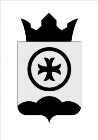 СОВЕТ ДЕПУТАТОВВОЗНЕСЕНСКОГО СЕЛЬСКОГО ПОСЕЛЕНИЯВЕРЕЩАГИНСКОГО МУНИЦИПАЛЬНОГО РАЙОНАПЕРМСКОГО КРАЯРЕШЕНИЕ17.07.2018										          № 9/56Об утверждении правил благоустройства территорииВознесенского сельского поселенияВ соответствии с Федеральным законом от 06.10.2003 № 131-ФЗ «Об общих принципах организации местного самоуправления в Российской Федерации», статьи 5 Устава муниципального образования «Вознесенское сельское поселение»,	СОВЕТ ДЕПУТАТОВ РЕШАЕТ:1. Утвердить прилагаемые Правила благоустройства территории Вознесенского сельского поселения.2. Признать утратившими силу решения Совета депутатов Вознесенского сельского поселения от 09.06.2012 № 47/281 «Об утверждении «Правил благоустройства территории МО «Вознесенское сельское поселение»; от 02.04.2015 № 21/143 «О внесении изменений в Правила благоустройства территории МО «Вознесенское сельское поселение»; от 29.07.2016 № 35/190 «О внесении изменений в Правила благоустройства территории МО «Вознесенское сельское поселение», утвержденные решением Совета депутатов Вознесенского сельского поселения от 09.06.2012 № 47/279».	3. Настоящее решение вступает в силу после его обнародования путем помещения текста в подшивки, которые находятся в библиотеках с. Вознесенское, п. Ленино, в административном здании с. Вознесенское, а также  размещения на официальном интернет – сайте Верещагинского муниципального района Пермского края http://www.veradm.ru.4. Контроль исполнения настоящего решения возложить на главу сельского поселения – главу администрации Вознесенского сельского поселения Новикова И.М.       Председатель Совета депутатовВознесенского сельского поселения                                      С.П.Обухов         Глава сельского поселения –глава администрацииВознесенского сельского поселения		       	          	И.М. НовиковПриложение к решению Совета депутатов Вознесенского сельского поселения от 17.07.2018 № 9/56ПРАВИЛАБЛАГОУСТРОЙСТВА ТЕРРИТОРИИВОЗНЕСЕНСКОГО СЕЛЬСКОГО ПОСЕЛЕНИЯРаздел 1. ОБЩИЕ ПОЛОЖЕНИЯ1.1. Настоящие Правила благоустройства территории Вознесенского сельского поселения (далее - Правила, муниципальное образование) разработаны в целях реализации вопросов местного значения сельского  поселения, установленных пунктом 19 части 1 статьи 14 Федерального закона «Об общих принципах организации местного самоуправления в Российской Федерации» от 6 октября 2003 года № 131-ФЗ, с учетом Методических рекомендаций для подготовки правил благоустройства территории поселений, городских округов, внутригородских районов, утвержденных Приказом Министерства строительства и жилищно-коммунального хозяйства Российской Федерации от 13.04.2017 № 711/пр.1.2. Правила с учетом градостроительной документации устанавливают:1) общие параметры и рекомендуемое минимальное сочетание элементов благоустройства для создания безопасной, удобной и привлекательной среды территории муниципального образования за счет средств местного бюджета, физических лиц, а также средств предприятий, учреждений, организаций всех форм собственности;2) требования по содержанию зданий, сооружений и земельных участков, на которых они расположены;3) требования к внешнему виду фасадов и ограждений соответствующих зданий и сооружений;4) перечень работ по благоустройству и периодичность их выполнения;5) порядок участия собственников зданий (помещений в них) и сооружений в благоустройстве прилегающих территорий;6) требования по благоустройству территории муниципального образования (включая освещение улиц, озеленение территории, установку указателей с наименованиями улиц и номерами домов, размещение и содержание малых архитектурных форм).1.3. Правила устанавливают единые и обязательные к исполнению на территории муниципального образования требования к благоустройству при планировании застройки территорий Вознесенского сельского поселения, а также при ее содержании и эксплуатации.Раздел. 2. ОСНОВНЫЕ ПОНЯТИЯВ настоящих Правилах используются следующие основные понятия:2.1. Содержание территории - комплекс предусмотренных настоящими Правилами мероприятий, направленных на обеспечение и повышение комфортности условий проживания граждан, улучшение санитарного и эстетического состояния территории:по поддержанию надлежащего технического (эксплуатационного) состояния объектов благоустройства, малых архитектурных форм, элементов благоустройства, внешнего вида фасадов и ограждений зданий, строений, сооружений;по уборке территории, обеспечению чистоты объектов благоустройства, малых архитектурных форм, элементов благоустройства территории, фасадов и ограждений зданий, строений, сооружений;по озеленению территории.2.2. Уборка территории - комплекс мероприятий, связанных с регулярной очисткой территории открытого грунта и территорий с твердым покрытием от грязи, мусора, снега, льда, газонов - от мусора, а также со сбором и вывозом в специально отведенные для этого места отходов производства и потребления, листвы, другого мусора.2.3. Придомовая территория - территория, отведенная в установленном порядке под один жилой дом, многоквартирный жилой дом и связанные с ним хозяйственные и технические здания и сооружения.2.4. Внутриквартальная территория - часть территории населенного пункта, ограниченная пересекающимися улицами.2.5. Земляные работы - все виды работ, связанные со вскрытием грунта (за исключением посадки растений и кустарников, устройства газонов и клумб, установки скамеек, лавочек, урн для мусора на земельных участках, находящихся во владении и (или) пользовании физических и юридических лиц) и нарушением благоустройства (первичного вида) территории.2.6. Заказчик - организации, предприятия, учреждения независимо от их организационно-правовой формы и физические лица, заключившие договор на выполнение работ и организующие их выполнение своими силами (в качестве подрядчика) или с привлечением третьих лиц - подрядчиков.2.7. Подрядчик - организации, предприятия, учреждения независимо от их организационно-правовой формы и физические лица, производящие работы по договору подряда.2.8. Соответствующие службы - организации и предприятия, с которыми необходимо производить согласование производства земляных работ на территории Вознесенского сельского поселения.2.9. Объект озеленения - земельный участок с зелеными насаждениями, вспомогательными сооружениями, дорожками и малыми архитектурными формами.2.10. Объект благоустройства - комплекс элементов благоустройства и (или) малых архитектурных форм, обеспечивающий единое функциональное назначение территории, объекты транспортной инфраструктуры, а также сооружения, расположенные на территории общего пользования, обеспечивающие:комфортность условий проживания граждан:автомобильные дороги общего пользования местного значения, площади, набережные;парковки (парковочные места);объекты озеленения общего пользования;пешеходные мостики и (или) лестницы, являющиеся объектами капитального строительства.2.11. Зеленые насаждения - древесные, кустарниковые и травянистые растения естественного происхождения или посаженные на определенных территориях, в том числе в парках, садах, на местах погребения, газонах, цветниках.2.12. Озеленение территории - комплекс мероприятий по созданию и сохранению зеленых насаждений, поддержанию надлежащего состояния зеленых насаждений на территории Вознесенского сельского поселения, а также художественно-ландшафтное оформление территории или объектов благоустройства с использованием зеленых насаждений.2.13. Газон - участок земли с открытым грунтом в определенных границах с существующими на нем зелеными насаждениями или предназначенный для создания зеленых насаждений.2.14. Малые архитектурные формы - элементы (объекты), размещаемые в целях декоративного оформления территории или повышения комфортности условий проживания граждан:декоративные фонари, приспособления для озеленения;беседки, ротонды, веранды, навесы, остановочные павильоны, урны для мусора, скамейки;мостик, не являющийся объектом капитального строительства.2.15. Элемент благоустройства - конструкция и (или) покрытие территории, созданные в целях повышения комфортности условий проживания граждан и (или) улучшения качества содержания территории, здания, строения, сооружения, за исключением конструкций, покрытий в границах автомобильных дорог общего пользования местного значения:лестница, не являющаяся объектом капитального строительства;дренажная система территории, предназначенная для сбора или отвода сточных (дождевых, талых) вод от здания, строения, сооружения, земельного участка;ограждения;оборудование и установки наружного освещения;искусственные твердые покрытия территории, пешеходных дорожек, проездов и подъездных дорог к объектам и земельным участкам, площадок для малых архитектурных форм или мест сбора и (или) накопления отходов, искусственные покрытия детских площадок;лотки для сбора воды;элементы обустройства места размещения снегосвалок (искусственное покрытие территории, лотки для сбора воды, обваловка территории);газон, цветник;площадки функционального назначения территории (детские игровые площадки, спортивные площадки, площадки со спортивным и игровым оборудованием, площадки для выгула и дрессировки собак);велопарковка;фонтан.Понятие «элемент обустройства автомобильной дороги», используемое в настоящих Правилах, определено Федеральным законом от 08.11.2007 № 257-ФЗ «Об автомобильных дорогах и о дорожной деятельности в Российской Федерации и о внесении изменений в отдельные законодательные акты Российской Федерации».2.16. Ливневая канализация - расположенная в границах полосы отвода автомобильных дорог общего пользования местного значения локальная система водоотведения (коллектор закрытого типа, смотровые колодцы, ливнеприемники, очистные сооружения), предназначенная для приема, транспортировки и очистки поверхностных сточных (дождевых, талых) вод с территории общего пользования, а также для отвода поверхностных сточных (дождевых, талых) вод от зданий, строений, сооружений, земельного участка в случаях присоединения к указанной локальной системе водоотведения элементов дренажной системы.2.17. Восстановление благоустройства - восстановление всех нарушенных элементов благоустройства, малых архитектурных форм, конструктивных элементов и элементов обустройства автомобильных дорог общего пользования местного значения, внешнего вида фасадов и ограждений зданий, строений, сооружений.2.18. Место сбора отходов - специально отведенное место, предназначенное для сбора отходов на территории Вознесенского сельского поселения и обустроенное в соответствии с требованиями, установленными правовыми актами Вознесенского сельского поселения, место накопления отходов - специально отведенное место, предназначенное для временного складирования отходов и обустроенное в соответствии с требованиями законодательства в области охраны окружающей среды и законодательства в области обеспечения санитарно-эпидемиологического благополучия населения.2.19. Твердые бытовые отходы (ТБО) - мелкие бытовые отходы производства и потребления, образующиеся в результате жизнедеятельности населения.2.20. Крупногабаритный мусор (КГМ) - отходы производства, хозяйственной деятельности и потребления, утратившие свои потребительские свойства, размерами более 75 см в одну из сторон (в том числе мебель, бытовая техника, тара и упаковка от бытовой техники, мусор от ремонта и реконструкции квартир и мест общего пользования в многоквартирном доме и другой).2.21. Строительный мусор - это остатки сырья, материалов, иных изделий и продуктов, образующихся при строительстве, реконструкции, ремонте, разрушении, сносе, разборке зданий, сооружений, инженерных коммуникаций и промышленных объектов.2.22. Контейнер - стандартная емкость для сбора ТБО, металлическая или пластиковая, с крышкой (крышками), объемом до 6 куб.м. включительно.2.23. Контейнер-накопитель мусоропровода - место накопления отходов, расположенное в здании, прием отходов в которое осуществляется посредством мусоропровода.2.24. Бункер - стандартная емкость для сбора ТБО или КГМ объемом свыше 6 куб.м.2.25. Владелец - физическое или юридическое лицо независимо от организационно-правовой формы, имеющее в собственности или ином вещном либо обязательственном праве имущество, в том числе имущественные права и обязанности.2.26. Строительная площадка - это земельный участок, предоставленный для строительства, реконструкции и капитального ремонта объектов капитального строительства, на котором размещается строительное хозяйство, выполняются работы подготовительного и основного периодов строительства до момента сдачи объекта в эксплуатацию.2.27. Застройщик - физическое или юридическое лицо, обеспечивающее на принадлежащем ему земельном участке строительство, реконструкцию, капитальный ремонт объектов капитального строительства, а также выполнение инженерных изысканий, подготовку проектной документации для их строительства, реконструкции, капитального ремонта.2.28. Понятие «искусственное дорожное сооружение», используемое в настоящих Правилах, определено Федеральным законом от 08.11.2007 № 257-ФЗ «Об автомобильных дорогах и о дорожной деятельности в Российской Федерации и о внесении изменений в отдельные законодательные акты Российской Федерации».2.29. Мост - сооружение в местах пересечения автомобильной дороги водотоками.2.30. Обследования - комплекс мероприятий, проводимых подрядчиком в целях выявления (уточнения) технического состояния и анализа работы искусственного сооружения.2.31. Улично-дорожная сеть (УДС) - совокупность улиц, площадей, автомобильных дорог, в том числе внутриквартальных проездов, и других территорий общего пользования, специально предназначенных для движения транспорта и пешеходов.2.32. Снегосвалка - специально организованное место, предназначенное для складирования снега и снежно-ледяных образований, на котором процесс снеготаяния происходит естественным путем.2.33. Комплексная уборка территории - мероприятие, направленное на приведение в нормативное состояние сельской территории в весенний период путем уборки территории от мусора, бытовых отходов и различного рода загрязнений, образовавшихся в зимний период.2.34. Лотковая часть автомобильной дороги - элемент обустройства автомобильной дороги, предназначенный для временного накопления снега, воды, грязи, мусора с целью дальнейшего их сбора и удаления.2.35. Архитектурный облик населенного пункта (улицы, квартала) - пространственно-композиционное решение территории, при котором взаимоувязка объектов капитального строительства, всех элементов застройки, элементов благоустройства (в том числе рекламы, вывесок, ландшафтного, садово-паркового искусства и так далее) и окружающей среды осуществлена с учетом воплощенных архитектурных решений, соразмерности пропорций, цвета, пластики, метроритмических закономерностей и направлена на создание комфортной среды.2.36. Площадка для выгула собак - это территория, предназначенная для выгула собак, имеющая ограждение высотой не менее 2,0 м.2.37. Площадка для дрессировки собак - это территория, предназначенная для дрессировки собак, имеющая ограждение высотой не менее 2,0 м, оборудованная учебными, тренировочными и спортивными снарядами.2.38. Вывеска - информационная конструкция, размещаемая на здании, сооружении и не содержащая сведений рекламного характера.2.39. Детская игровая площадка - территория с расположенными на ней комплексом малых архитектурных форм, игровым и (или) спортивным оборудованием, предназначенная для отдыха, подвижных игр и (или) занятий спортом детей.2.40. Паспорт внешнего облика объекта капитального строительства (далее - колерный паспорт) - документ, разрабатываемый для здания, сооружения и устанавливающий требования в отношении материалов, способов отделки и цветов фасадов и кровли; внешнего вида дверных и оконных проемов; ограждающих конструкций балконов, лоджий, кровли; установки дополнительного оборудования (кондиционеров, антенн и т.д.); мест для размещения объектов монументального искусства, вывесок, рекламных конструкций, номерных знаков.2.41. Прилегающая территория - территория шириной не менее пяти и не более пятнадцати метров, включая тротуары, газоны и зеленые зоны, непосредственно примыкающая к границам зданий, сооружений, а также к ограждениям, установленным по границам территории предприятий, организаций, учреждений, иных хозяйствующих субъектов.В случае, когда на прилегающей территории в интервале 0-15 метров располагается дорога, границей прилегающей территории для всех объектов, включая индивидуальные жилые дома, является край ближней обочины дороги или бордюрный камень, ограничивающий проезжую часть улицы.Для близко расположенных друг к другу объектов (внутри дворовая территория) различных форм собственности и обслуживания с общей территорией граница уборки проходит на равном расстоянии. Прилегающей территорией к наземным частям линейных сооружений и коммуникаций является земельный участок шириной не менее 6 метров в каждую сторону от наружной линии сооружений и коммуникаций.Для отдельно стоящих объектов радиус прилегающей территории составляет пятнадцать метров от границ земельного участка данного объекта. В случае, когда прилегающей территорией является пустырь, сельские леса, иные незастроенные территории, ширина прилегающей территории определяется как для отдельно стоящих объектов.2.42. Закрепленная территория - часть территории общественного назначения (общего пользования, прилегающая территория), закрепленная на основании соглашения, договора либо по согласованию за физическими и юридическими лицами или индивидуальными предпринимателями в целях благоустройства и санитарного содержания указанной территории.2.43. Временная постройка - объекты, не являющиеся объектами капитального строительства, создание которых не требует выдачи разрешения на строительство, не предусматривает устройства заглубленных фундаментов, подземных помещений, не требует подводки инженерных коммуникаций и характеризуется ограниченным сроком функционирования. К ним относятся павильоны, киоски, навесы, палатки, металлические гаражи и другие подобные объекты.2.44. Улица - обустроенная или приспособленная и используемая для движения транспортных средств и пешеходов полоса земли либо поверхность искусственного сооружения, находящаяся в пределах населенных пунктов, в том числе магистральная дорога скоростного и регулируемого движения, пешеходная и парковая дорога, дорога в научно-производственных, промышленных и коммунально-складских зонах (районах).2.45. Аварийное дерево - дерево, представляющее угрозу для жизни, здоровья или имущества человека. Аварийным также считается дерево, вероятность падения которого ввиду внешних природных или неприродных факторов достаточно велика. К таким деревьям можно отнести: старые, сухие, трухлые, расколовшиеся, с повреждением корневой системы, ветки которых повисли на проводах, крышах и других объектах, либо когда ствол дерева находится в наклонном положении к земле с углом больше 60 градусов.2.46. Брошенное транспортное средство - транспортное средство, брошенное собственником или иным образом, оставленное им с целью отказа от права собственности. Признаки брошенного транспортного средства (отсутствие колес, дверей, силовых агрегатов, спущены шины, выбиты стекла, открыты двери и т.п., находящееся не менее четырнадцати дней на парковке, обочине автомобильной дороги, тротуаре, газоне, дворовой территории, внутриквартальном проезде и иных местах, не предназначенных для хранения транспортных средств).2.47. Мусор - мелкие неоднородные сухие или влажные отходы, образующиеся в результате жизнедеятельности людей.2.48.  Придомовая территория участок около жилого многоквартирного здания, включающий пешеходные пути ко входам, подъезды к дому и площадки для жильцов данного дома - детские, спортивные, для отдыха, для контейнеров, для выгула собак, для размещения зеленых насаждений.Раздел 3. ОБЩИЕ ТРЕБОВАНИЯ ПО БЛАГОУСТРОЙСТВУ И СОДЕРЖАНИЮ ТЕРРИТОРИИ ВОЗНЕСЕНСКОГО СЕЛЬСКОГО ПОСЕЛЕНИЯ. ФУНКЦИОНАЛЬНЫЕ ПОЛНОМОЧИЯ ЮРИДИЧЕСКИХ И ФИЗИЧЕСКИХ ЛИЦ ПО БЛАГОУСТРОЙСТВУ И СОДЕРЖАНИЮ ТЕРРИТОРИИ ВОЗНЕСЕНСКОГО СЕЛЬСКОГО ПОСЕЛЕНИЯ 3.1. Юридические лица всех организационно-правовых форм, индивидуальные предприниматели, а также собственники земельных участков индивидуальной жилой застройки должны соблюдать нормы и требования утвержденных Правил,  устанавливающих в том числе требования по содержанию зданий (включая жилые дома), сооружений и земельных участков, на которых они расположены, к внешнему виду фасадов и ограждений соответствующих зданий и сооружений, перечень работ по благоустройству и периодичность их выполнения; установление порядка участия собственников зданий (помещений в них) и сооружений в благоустройстве прилегающих территорий; организацию благоустройства территории поселения (включая освещение улиц, озеленение территории, установку указателей с наименованиями улиц и номерами домов, размещение и содержание малых архитектурных форм) путем заключения соглашения о закреплении прилегающей территории в целях организации ее благоустройства, содержания и уборки.3.2. Благоустройство территории поселения заключается в проведении мероприятий, обеспечивающих:1) размещение площадок, контейнеров, урн в местах общего пользования для сбора и временного хранения отходов и мусора, соблюдение режимов уборки, мытья и дезинфекции данных объектов, своевременный вывоз в установленные места и размещение (утилизацию, переработку) отходов и мусора, организацию сбора отходов потребления физическими и юридическими лицами всех организационно-правовых форм;2) благоустройство объектов улично-дорожной сети, инженерных сооружений (мостов), объектов уличного освещения, малых архитектурных форм и других объектов благоустройства;3) поддержание в чистоте и исправном состоянии зданий, строений, сооружений и их элементов;4) выполнение работ по содержанию территории в пределах нормативных санитарно-защитных зон, соблюдению установленных санитарных норм в местах захоронения (кладбищах), парках, пляжах, рынках, лечебно-профилактических учреждениях, работ во время проведения массовых поселковых или районных мероприятий;5) уборку, полив, подметание территории сельского поселения, в зимнее время года - уборку и вывоз снега, обработку объектов улично-дорожной сети противогололедными препаратами, очистку от мусора родников, ручьев;6) озеленение территории, а также содержание зеленых насаждений, в том числе кошение травы, обрезку деревьев и кустарников;7) предотвращение загрязнения территории поселения жидкими, сыпучими и иными веществами при их транспортировке, выноса грязи на улицы населенных пунктов поселения машинами, механизмами, иной техникой с территории производства работ и грунтовых дорог, организацию мойки транспортных средств в специально оборудованных местах.3.3. Собственники земельных участков, зданий, строений и сооружений и (или) уполномоченные ими лица, являющиеся владельцами и (или) пользователями земельных участков, зданий, строений и сооружений, обязаны:1) обеспечить содержание в соответствии с настоящими Правилами отведенной и прилегающей территории и объектов благоустройства своими силами и средствами либо путем заключения договоров, в том числе уборку и очистку территорий от мусора, отходов, снега, скоплений дождевых и талых вод, технических и технологических загрязнений, удаление обледенений;2) обеспечить содержание зданий, включая жилые дома, сооружений в соответствии с требованиями законодательства Российской Федерации, в том числе в области обеспечения санитарно-эпидемиологического благополучия населения, технического регулирования, пожарной безопасности, защиты прав потребителей;3) бережно относиться к объектам всех форм собственности, расположенным на территории поселения;4) выполнять благоустройство земельных участков;5) обеспечить содержание придомовых и дворовых территорий с расположенными на них элементами озеленения, благоустройства и иными предназначенными для обслуживания, эксплуатации и благоустройства многоквартирных домов объектами;6) размещать на домах указатели наименования улицы, а на угловых домах - наименования пересекающихся улиц, номеров домов установленного образца и содержать их в исправном состоянии и чистоте;7) обеспечить содержание объектов внешнего благоустройства, малых архитектурных форм, фасадов зданий, указателей домовых номерных знаков и своевременное проведение их ремонта;8) обеспечить установку урн для кратковременного хранения мусора, их очистку, ремонт и покраску, устройство и содержание контейнерных площадок для сбора твердых бытовых отходов и другого мусора, соблюдение режимов их уборки, мытья, дезинфекции, ремонта и покраски; сбор и вывоз бытового, природного и строительного мусора, пищевых отходов, вторичных материальных ресурсов и других загрязнителей, а также вывоз твердых бытовых отходов, крупногабаритного мусора;9) обеспечить проведение дератизации и дезинфекции в местах общего пользования, подвалах, технических подпольях объектов жилищного фонда;10) обеспечить предотвращение выноса машинами, механизмами, иной техникой грунта и грязи с территории производства работ на объекты улично-дорожной сети; предотвращение загрязнения объектов улично-дорожной сети жидкими, сыпучими и иными веществами при их транспортировке;11) обеспечить обустройство и содержание дворовых уборных с выгребом для сбора жидких отходов в неканализованных домовладениях в соответствии с требованиями законодательства в области обеспечения санитарно-эпидемиологического благополучия населения;12) осуществлять уборку экскрементов домашних животных.3.4. Физические лица, индивидуальные предприниматели и юридические лица всех организационно-правовых форм имеют право:1) производить в соответствии с проектной документацией ремонтные и строительные работы на территории поселения по согласованию с уполномоченными органами;2) участвовать в социально значимых работах, выполняемых в рамках решения органами местного самоуправления поселения вопросов организации благоустройства, объединяться для проведения работ по содержанию территорий;3) получать информацию уполномоченных органов по вопросам благоустройства территории поселения;4) участвовать в смотрах, конкурсах, иных массовых мероприятиях по содержанию территории поселения;5) делать добровольные пожертвования и взносы на содержание территории поселения;6) осуществлять иные действия по благоустройству территорий, не противоречащие нормам действующего законодательства, настоящим Правилам.3.5. На всей территории поселения запрещается:1) сброс, складирование, размещение отходов и мусора, в том числе образовавшихся во время ремонта, грунта вне специально отведенных для этого мест;2) сжигание мусора, листвы, деревьев, веток, травы, бытовых и промышленных отходов, разведение костров на придомовых территориях многоквартирных домов, прибрежных территориях водоемов, в парках, скверах, включая внутренние территории предприятий и жилых домов индивидуальной застройки;3) сброс хозяйствующими субъектами неочищенных сточных вод и иных загрязняющих веществ в водоемы и ливневую канализацию;4) перевозка грунта, мусора, сыпучих строительных материалов, легкой тары, листвы, спила деревьев без покрытия их брезентом или другим материалом, исключающим загрязнение дорог и причинение транспортируемыми отходами вреда здоровью людей и окружающей среде;5) размещение объектов различного назначения и автотранспорта на газонах, цветниках, детских, спортивных площадках, пешеходных дорожках, зеленых насаждениях, в арках зданий, на тротуарах, загрузочных площадках мест для сбора и временного хранения ТБО;6) торговля в не установленных для этого местах (на обочинах автомобильных дорог общего пользования, газонах, тротуарах, остановках общественного транспорта и других неустановленных местах), а также размещение витрин, лотков и других объектов с реализуемой продукцией на указанных территориях;7) самовольная установка временных нестационарных объектов;8) мойка загрязненных транспортных средств вне специально отведенных для этого мест;9) стоянка разукомплектованных транспортных средств, кроме специально отведенных для стоянки мест;10) смет мусора на проезжую часть дороги при уборке;11) производство работ по ремонту транспортных средств, механизмов во дворах многоквартирных домов и территориях индивидуальной жилой застройки, а также любых ремонтных работ, сопряженных с шумом, выделением и сбросом вредных веществ, превышающих установленные нормы (отработанные газы, горюче-смазочные материалы и пр.), вне специально отведенных для этого мест;12) разлив (слив) жидких бытовых и промышленных отходов, технических жидкостей (нефтепродуктов, химических веществ и т.п.) на рельеф местности в сети ливневой канализации, а также в сети фекальной канализации в неустановленных местах;13) складирование на срок более 15 дней на землях общего пользования строительных материалов (плиты перекрытия, песок, щебень, поддоны, кирпич и др.), угля, дров;14) самовольное возведение препятствий, установка блоков и иных ограждений территорий, мешающих проезду специального транспорта; самовольное размещение малых архитектурных форм на землях общего пользования;15) захламление, загрязнение отведенной и прилегающей территории;16) повреждение и уничтожение объектов благоустройства;17) установка и размещение афиш, объявлений и указателей в несогласованных местах;18) самовольный захват земельных участков под огороды, строительство погребов без оформления прав на земельный участок;19) выгул собак, лошадей и других домашних животных на детских и спортивных площадках, на территориях детских дошкольных учреждений, школ и других учебных заведений, на территориях объектов здравоохранения и административных учреждений, на газонах, в местах отдыха населения, а также допускать лошадей, собак и других домашних животных в водоемы в местах, отведенных для массового купания населения;20) вывоз снега, льда, мусора, твердых и жидких бытовых отходов, крупногабаритного мусора, строительного мусора, смета и иных отходов в не отведенные для этого места;21) засорение и засыпка водоемов, загрязнение водоемов сточными водами, устройство запруд;22) производство земляных работ в нарушение правил, установленных законодательством;23) самовольное размещение штендеров на тротуарах, пешеходных путях, парковках автотранспорта, расположенных на землях общего пользования;24) самовольное размещение объявлений вне специально отведенных для этого мест;25) размещение парковочных барьеров и оградительных сигнальных конусов на землях общего пользования, за исключением случаев проведения аварийно-восстановительных и ремонтных работ;26) размещение надгробных сооружений вне мест, специально предназначенных для этих целей;27) самовольное присоединение промышленных, хозяйственно-бытовых и иных объектов к сетям канализации;28) сгребание листвы, снега и грязи к комлевой части деревьев, кустарников;29) складирование тары вне торговых сооружений;30) при прокладке кабелей связи воздушным способом от одного здания к другому зданию допускать пересечение автомобильных дорог общего пользования, улиц, проездов, если имеются другие способы размещения кабелей связи;31) размещение запасов кабеля вне распределительного муфтового шкафа; содержание технических средств связи (кабелей, элементов крепления кабелей, распределительных и муфтовых шкафов и других), а также подключаемых с их помощью технических устройств в ненадлежащем состоянии (надрыв и (или) отсутствие изоляционной оболочки, отсутствие покраски, наличие коррозии и (или) механических повреждений, провес проводов и (или) намотка их на опоры освещения, опоры линий электропередачи);32) сорить на улицах, площадях, дворовых территориях, участках с зелеными насаждениями, в скверах, парках, на газонах, на пляжах и других территориях общего пользования;33) самовольный спил и сруб деревьев и кустарников, за исключением территории частных домовладений.3.6. Владельцам собак, содержание которых требует особой ответственности (бультерьер, питбультерьер, американский стаффордширский терьер, ротвейлер, кавказская овчарка, южнорусская овчарка, среднеазиатская овчарка, немецкая овчарка, московская сторожевая овчарка) запрещается:- выгуливать собак без поводка и намордника;- появляться с ними в транспорте в нетрезвом состоянии;- допускать выгуливание собак гражданами младше 14 лет.Владельцы собак и кошек не должны допускать загрязнения животными лестничных клеток, подвалов и других мест общего пользования в жилых домах, а также дворов, тротуаров и улиц. Если собака или кошка оставили экскременты в этих местах, они должны быть немедленно удалены владельцем животного.Запрещается отстрел кошек и собак на территории поселения.При гибели животного его труп подлежит захоронению на специально выделенном участке, место которого определяется Государственным бюджетным учреждением ветеринарии Пермского края «Верещагинская станция по борьбе с болезнями животными». Владельцы земельных участков могут захоронить труп на принадлежащей им территории, при этом глубина захоронения должна быть не менее 1,5 м. Запрещается выбрасывать труп павшего животного.Выгуливание собак разрешается только на поводках. В общественных местах, при переходе через улицу, вблизи магистралей, а также в местах скопления людей владелец обязан взять собаку на короткий поводок, исключая угрозу жизни и здоровью людей и животных, а на собаку породы, содержание которой требует особой ответственности, надеть намордник.Запрещается выгуливать собак на детских и спортивных площадках, во дворах детских учреждений, на территориях образовательных и медицинских учреждений, на пляжах и иных подобных территориях.Свободное выгуливание собак разрешается на огороженной надлежащим образом территории владельца земельного участка. О наличии собаки владелец должен сделать предупреждающую надпись при входе на участок.Выпас домашних животных разрешается на специально отведенных для таких целей территориях (пастбищах).Выпас и содержание домашних животных на улицах, в скверах, парках, на стадионах, детских площадках, территориях объектов социально-культурного значения и на земельных участках, принадлежащих на законных основаниях другим лицам, запрещаются.Выпас и купание домашних животных в пределах прибрежных полос  пруда, которые являются местами культурно-массового отдыха населения, запрещаются.Экскременты должны быть убраны владельцами животных и птиц.3.7. Хозяйствующие субъекты, осуществляющие на территории поселения хозяйственную деятельность, связанную с организацией рынков (складов), организацией похоронного дела (на кладбищах), строительством (на строительных площадках на период строительства), проведением публично-массовых мероприятий, посещением населением стационарных торговых объектов, стационарных объектов общественного питания и сезонных кафе, объектов социального и коммунально-бытового назначения, автозаправочных станций, автостоянок, автомоек, станций технического обслуживания автомобилей, временных аттракционов, передвижных зоопарков, парков культуры и отдыха, зон отдыха и пляжей, маршрутных перевозок на конечных пунктах маршрутов регулярного сообщения, а также объектов религиозного значения, обязаны обеспечить наличие стационарных туалетов (при отсутствии канализации - мобильных туалетных кабин или автономных туалетных модулей) как для сотрудников, так и для посетителей. Устройство и использование выгребных ям на данных объектах запрещается.Общественные стационарные туалеты и биотуалеты должны содержаться в надлежащем состоянии, их уборка должна производиться не менее одного раза в день с обязательной дезинфекцией. Ответственность за санитарное и техническое состояние туалетов несут их собственники, владельцы, арендаторы или специализированные организации, на обслуживании которых они находятся.3.8. На всех площадях, улицах, в скверах, парках, стадионах, остановочных пунктах, у предприятий, торговых объектов, киосков и других объектов должны быть установлены урны в соответствии с действующими санитарными правилами и нормами.Урны должны быть исправны и окрашены. Не допускается переполнение урн.3.9. При проведении массовых мероприятий их организаторы обязаны обеспечить уборку места проведения мероприятия, прилегающих к нему территорий и восстановление нарушенного благоустройства.3.10. При разработке проектов планировки и застройки территории поселения, формировании жилых и рекреационных зон, проектов реконструкции и строительства дорог, объектов транспортной инфраструктуры, зданий, сооружений и других объектов социальной инфраструктуры (лечебно-профилактических, торговых, культурно-зрелищных, транспортного обслуживания и других учреждений), земельных участков должны учитываться потребности людей пожилого возраста, инвалидов с нарушениями опорно-двигательного аппарата, слуха, дефектами зрения и других групп населения с ограниченными возможностями (далее - маломобильные группы населения).Проектирование, строительство, установка технических средств и оборудования, способствующих передвижению маломобильных групп населения, осуществляются при новом строительстве в соответствии с утвержденной проектной документацией либо в рамках выполнения мероприятий целевых программ поддержки маломобильных групп населения.Административные и производственные здания, жилые дома должны быть доступны для маломобильных групп населения, оснащены удобными подъездными путями и пешеходными доступами к входу, оборудованы адресными табличками с подсветкой в темное время суток, иметь необходимые справочно-информационные указатели.В конце и начале пандусов на лестничных сходах должны быть разворотные площадки размером не менее 1,5 x 1,5 м для свободного передвижения маломобильных групп населения. По обеим сторонам лестницы или пандуса рекомендуется предусматривать поручни на высоте 800-920 мм круглого или прямоугольного сечения, удобные для охвата рукой и отстоящие от стены на 40 мм. При ширине лестниц 2,5 м и более следует предусматривать дополнительные разделительные поручни. Длину поручней следует устанавливать больше длины пандуса или лестницы с каждой стороны не менее чем на 0,3 м, с округленными и гладкими концами поручней.Подходы с улицы должны быть обеспечены свободным доступом для маломобильных групп населения.На территории Вознесенского сельского поселения все преграды (уступы, ступени, деревья, осветительное, информационное и уличное техническое оборудование, а также край тротуара в зонах остановок общественного транспорта и переходов через улицу) рекомендуется выделять тактильными средствами.3.11. Размещение и эксплуатация средств наружной рекламы осуществляется в порядке и в соответствии с требованиями действующего законодательства.Средства наружной рекламы и информации, размещенные на территории Вознесенского сельского поселения, должны содержаться в чистоте, быть окрашены, не должны иметь повреждений.После монтажа (демонтажа) рекламной конструкции владелец рекламной конструкции обязан выполнить работы по восстановлению благоустройства территории. Демонтаж рекламной конструкции включает в себя в том числе работы по демонтажу подземного бетонного основания конструкции и восстановлению нарушенного благоустройства и озеленения.3.12. Металлические опоры, кронштейны и другие элементы устройств наружного освещения, связи должны содержаться в чистоте, не иметь очагов коррозии и окрашиваться по мере необходимости. Ответственность за содержание указанных объектов возлагается на их собственников и (или) уполномоченных ими лиц, являющихся владельцами и (или) пользователями таких объектов.3.13. Объекты улично-дорожной сети должны быть оборудованы дорожными знаками.Поверхность знаков должна быть чистой, без повреждений.Разметка объектов дорожного хозяйства должна отвечать установленным нормативам.3.14. При проведении аварийно-восстановительных или ремонтных работ лицом, осуществляющим такие работы, в целях обеспечения безопасности дорожного движения должны приниматься меры по установке временных дорожных знаков, если иное не предусмотрено законодательством. Временно установленные дорожные знаки должны быть сняты производителем работ в течение суток после устранения причин, вызвавших необходимость их установки.3.15. На опасных для движения участках улиц, в том числе проходящих по мостам и путепроводам, должны быть установлены ограждения. В случае повреждения ограждений участок должен быть обозначен временными ограждениями. Поврежденные элементы ограждающих конструкций подлежат восстановлению или замене в течение пяти суток после обнаружения дефектов.3.16. Уборка и очистка водоотводных канав, водоперепускных труб, предназначенных для отвода поверхностных и грунтовых вод с улиц, обеспечивается собственником таких объектов или уполномоченным им лицом.3.17. Уборка и очистка дренажных систем, предназначенных для отвода поверхностных и грунтовых вод с территорий дворов, обеспечивается собственником таких систем или уполномоченным им лицом.3.18. Собственники подземных инженерных коммуникаций и (или) уполномоченные ими лица, являющиеся владельцами и (или) пользователями таких коммуникаций, обязаны:- производить содержание и ремонт подземных коммуникаций, а также своевременную очистку колодцев и коллекторов с обязательным вывозом мусора и грязи;- обеспечивать содержание колодцев и люков в исправном состоянии, размещение люков колодцев в одном уровне с полотном дороги, тротуаром или газоном (не допускается отклонение крышки люка относительно уровня покрытия более 2 см). Устранение недостатков следует осуществлять в течение суток с момента их обнаружения;- ремонт подземной части линейных инженерных сетей производить при получении ордера на производство земляных работ;- осуществлять контроль наличия, содержания в исправном состоянии люков на колодцах и производить их замену в течение суток с момента обнаружения отсутствия крышки или неисправности люка;- немедленно ограждать и обозначать соответствующими дорожными знаками разрушенные крышки и решетки;- ликвидировать последствия аварий на коммуникациях (снежные валы, наледь, грязь, жидкости) в нормативные сроки;- обеспечивать безопасность движения транспортных средств и пешеходов в период ремонта (ликвидации последствий аварий) подземных коммуникаций, колодцев, установки люков, в том числе осуществлять установку ограждений и соответствующих дорожных знаков;- обеспечивать освещение мест аварий в темное время суток, оповещать о ней население через средства массовой информации;- не допускать слива воды на проезжую часть дорог и тротуары.Рекомендуется производить ремонт, а в случае необходимости - перекладку устаревших инженерных коммуникаций до начала проведения работ по реконструкции, ремонту и капитальному ремонту дорог.3.19. Содержание и уборку проезжих частей автомобильных дорог общего пользования местного значения, улиц, проездов, включая прилотковую зону, расположенных в одном уровне с проезжей частью, мостов, обеспечивают владельцы автомобильных дорог или лица, на обслуживании и (или) содержании которых находятся данные объекты.3.20. Очистка крыш, карнизов, водосточных труб от снега и ледяных наростов производится регулярно собственниками и (или) уполномоченными ими лицами, являющимися владельцами и (или) пользователями зданий и сооружений, в светлое время суток с обязательным соблюдением мер, обеспечивающих безопасное движение пешеходов и транспорта.В местах проведения указанных работ устанавливаются временные ограждения, устраиваются временные обходы по газонам с использованием настилов. Снег и лед складируются в местах, не препятствующих свободному проезду автотранспорта, движению пешеходов и маломобильных групп населения, для дальнейшего вывоза. Вывоз снега и льда обеспечивается лицами, ответственными за содержание соответствующей территории.При сбрасывании снега с крыш должны быть приняты меры, обеспечивающие полную сохранность деревьев, кустарников, воздушных инженерных коммуникаций, указателей и дорожных знаков.3.21. Благоустройство земельных участков, вводимых в эксплуатацию зданий, сооружений осуществляется согласно проектной документации объектов капитального строительства.3.22. Установку, очистку и содержание уличных урн обеспечивают:на земельных участках, находящихся в муниципальной собственности, и земельных участках (землях), государственная собственность на которые не разграничена (за исключением урн, размещаемых у входа или крыльца зданий, строений, сооружений, иных объектов), - администрация Вознесенского сельского поселения в пределах соответствующих административных границ,на земельных участках, на которых расположены многоквартирные дома, - собственники помещений,на местах, расположенных у входа или крыльца зданий, строений, сооружений, иных объектов, - владельцы объектов.3.23. Участие иных органов в решении вопросов благоустройства осуществляется в пределах установленной компетенции:советы территориального общественного самоуправления оказывают содействие специалистам администрации Вознесенского сельского поселения по благоустройству территории поселения, наведению порядка на придомовых территориях частной застройки, а также принимают участие в ликвидации свалок,отдел ГИБДД МВД по Верещагинскому району осуществляет согласование вопросов, связанных с эксплуатацией автомобильных дорог, передвижением транспортных средств по территории поселения, обеспечением безопасности дорожного движения и контроля за выполнением требований по безопасному эксплуатационному состоянию проезжей части улиц и дорог Вознесенского сельского поселения, при выявлении условий, угрожающих безопасности движения транспорта и пешеходов по дорогам и улицам Вознесенского сельского поселения, направляет в соответствующие организации предписания об устранении допущенных нарушений, применяет иные меры согласно действующему законодательству,служба участковых уполномоченных ОМВД по Верещагинскому  району Пермского края, штабы добровольных народных дружин оказывают содействие в пределах своей компетенции.3.24. Юридические лица, индивидуальные предприниматели, физические лица, являющиеся собственниками или пользователями зданий, сооружений, иных объектов (в том числе временных), расположенных на территории Вознесенского сельского поселения, обязаны за свой счет обеспечить чистоту и надлежащее эстетическое состояние фасадов и ограждений соответствующих зданий, строений, сооружений, принимать меры по приведению объектов в соответствие с требованиями настоящих Правил.Раздел 4. ОРГАНИЗАЦИЯ СОДЕРЖАНИЯ И УБОРКИ ТЕРРИТОРИИВОЗНЕСЕНСКОГО СЕЛЬСКОГО ПОСЕЛЕНИЯ4.1. Физические и юридические лица обязаны осуществлять содержание и уборку территории земельного участка, принадлежащего им на праве собственности, ином вещном либо обязательственном праве, в объеме, предусмотренном действующим законодательством и настоящими Правилами, самостоятельно или посредством привлечения специализированных организаций за счет собственных средств.В случае, когда объект недвижимости принадлежит на праве собственности или ином вещном либо обязательственном праве нескольким лицам, территория, подлежащая уборке, определяется пропорционально доле в праве собственности или ином праве на объект недвижимости.4.2. Границы содержания и уборки территории Вознесенского сельского поселения физическими и юридическими лицами определяются в соответствии с границами предоставленного земельного участка.4.3. Содержание прилегающей территории нестационарных торговых объектов осуществляется лицами, разместившими нестационарные торговые объекты, в соответствии с условиями заключенных договоров на право размещения нестационарных торговых объектов на основании предложения победителя торгов на право размещения нестационарного торгового объекта в границах не менее 10 м по периметру от границ нестационарного торгового объекта.4.4. Содержание территорий, на которых расположены места сбора и (или) накопления отходов, осуществляется владельцами соответствующих мест сбора и (или) накопления отходов в пределах 10 м по периметру от границ места сбора и (или) накопления отходов.4.5. Выполнение работ по содержанию земельных участков, находящихся в муниципальной собственности, а также земельных участков (земель), государственная собственность на которые не разграничена, за исключением земельных участков, предоставленных физическим или юридическим лицам, может осуществляться физическими и юридическими лицами в соответствии с требованиями законодательства и правовых актов Вознесенского сельского поселения на основании соглашения, заключенного в порядке и по форме, установленных администрацией Вознесенского сельского поселения.4.6. В случае если объекты, указанные в пункте 4.2 настоящих Правил, располагаются на расстоянии ближе 10 м друг от друга, то граница содержания прилегающей территории между такими объектами устанавливается на равном удалении от них.Раздел 5. ОСНОВНЫЕ ТРЕБОВАНИЯ ПО ЗЕМЛЕПОЛЬЗОВАНИЮВОЗНЕСЕНСКОГО СЕЛЬСКОГО ПОСЕЛЕНИЯ5.1. Использование территории Вознесенского сельского поселения должно соответствовать Генеральному плану Вознесенского сельского поселения, иным архитектурно-планировочным документам, согласованным проектам размещения объектов и функциональной организации территории.5.2. Производство на территории Вознесенского сельского поселения строительных, монтажных, земляных работ допускается на основании разрешений, выданных администрацией Вознесенского сельского поселения:5.2.1. заказчик, производящий аварийные работы, в течение 3 суток обязан оформить разрешение в установленном порядке.Если заказчик, производящий аварийные работы, в течение 3 суток не оформил разрешение, то производство работ рассматривается как работа без разрешения;5.2.2. с целью устранения аварии на инженерных коммуникациях и сооружениях заказчик обязан уведомить уполномоченные органы телефонограммой в течение одного часа с момента обнаружения аварии.О произошедшей аварии заказчик уведомляет также уполномоченные органы, соответствующие службы и землепользователей незамедлительно.Оперативное руководство аварийно-восстановительными земляными работами осуществляется организацией, на балансе которой находится поврежденный объект;5.2.3. организации, имеющие в зоне аварии подземные коммуникации, при получении телефонограммы обязаны выслать на место аварии представителя с исполнительными чертежами для уточнения расположения коммуникаций (сооружений), эксплуатируемых данной организацией на правах собственности, аренды или оперативного управления, на местности и согласования способа работ.Порядок производства аварийно-восстановительных земляных работ на проезжей части согласовывается заказчиком с Отделением ГИБДД МВД России по Верещагинскому району;5.2.4. земляные работы, влекущие закрытие или ограничение движения транспорта на автомобильных дорогах общего пользования Вознесенского сельского поселения, производятся в соответствии с постановлением администрации поселения и разрешением на производство земляных работ.5.3. Порядок планирования производства земляных работ:5.3.1. заказчики обязаны ежегодно представлять в администрацию Вознесенского сельского поселения титульные списки объектов производства земляных работ на следующий год и прогноз на перспективу до 3 лет в установленном порядке.5.4. Порядок производства земляных работ на территории поселения:5.4.1. при производстве земляных работ, в том числе аварийных, заказчик обязан:организовать и произвести работы в соответствии с действующими санитарными нормами и правилами (СНиП, ГОСТ и др.) и нормативными правовыми актами Вознесенского сельского поселения,оградить место производства работ, установить информационный указатель с наименованием организации, производящей работы, номерами телефонов, фамилиями должностных лиц, ответственных за производство работ, установить габаритные указатели, световые предупреждающие знаки. Места установки ограждений определяются проектом производства работ. Механизмы, бытовки, строительные материалы и прочее должны находиться в пределах огражденного участка. Ограждение места производства земляных работ должно быть снято только после полного восстановления дорожного покрытия,обеспечить безопасность движения транспорта и пешеходов,обеспечить беспрепятственный доступ к жилым домам, организациям, предприятиям, учреждениям,установить через траншеи пешеходные мостики с перилами, обеспечить их освещение в темное время суток,обеспечить надлежащее санитарное состояние территории, производить уборку места производства работ и прилегающей территории не менее двух раз в сутки,обеспечить на месте производства работ присутствие ответственного за производство работ,не менее чем за двое суток до начала работ согласовать с организациями (службами), имеющими на данном участке производства земляных работ инженерные подземные коммуникации и сооружения, точное расположение инженерных подземных коммуникаций и сооружений и принять меры, обеспечивающие их полную сохранность,при производстве работ на дорогах установить сигнальные фонари красного цвета и дорожные знаки в соответствии с действующими Правилами дорожного движения. В темное время суток место производства работ должно быть освещено,обеспечить сброс ливневых и талых вод с места производства работ и прилегающих к нему территорий в ливневую канализацию по согласованной с администрацией поселения схеме. Для защиты колодцев, дождеприемников и лотков должны применяться деревянные щиты и короба, обеспечивающие беспрепятственный доступ к ним, в случае отсутствия ливневой канализации заказчик обязан обеспечить вывоз ливневых и талых вод с места производства работ и прилегающих к нему территорий,обеспечить сохранность дорожного и тротуарного бортового камня, а также ступеней и плит перекрытия,при производстве земляных работ на улицах, площадях и других благоустроенных территориях необходимо соблюдать следующие условия: выполнять работы частями - участками, определенными проектом производства работ, выполнять работы на следующих участках только после завершения всех работ на предыдущих участках, включая восстановительные работы и уборку территории, траншеи и котлованы должны быть раскреплены на всю глубину или иметь соответствующий откос, обратная засыпка траншей и котлованов производится песчано-гравийной смесью слоями толщиной не более 20 см с тщательным уплотнением каждого слоя или иной толщиной слоев по согласованному проекту производства работ с достижением установленного коэффициента уплотнения,обеспечить чистоту и порядок на месте производства работ и утилизацию мусора и отходов на специально отведенных местах,вывозить грунт при разработке траншеи без складирования на месте производства работ по мере его образования.Конструкция ограждения участков производства земляных работ, в том числе аварийных, с целью строительства, реконструкции и ремонта подземных сетей инженерных коммуникаций должна удовлетворять следующим требованиям:высота ограждения участка производства земляных работ - не менее 1,2 м,ограждения не должны иметь проемов, кроме ворот и калиток, контролируемых в течение рабочего времени и запираемых после его окончания,ограждения должны содержаться в чистом и исправном состоянии. Повреждения ограждений необходимо устранять в течение суток с момента повреждения;5.4.2. при производстве земляных работ, в том числе аварийных, заказчику запрещается:загрязнять прилегающие участки улиц, засорять ливневую канализацию, засыпать водопропускные трубы, кюветы, газоны,производить откачку воды из траншей, котлованов, колодцев и т.д. на дороги, тротуары и прилегающую территорию, производить земляные работы без предварительных археологических исследований в местах залегания культурного слоя,перемещать существующие инженерные подземные коммуникации, сооружения, а также строения или сооружения, расположенные на трассах существующих инженерных подземных коммуникаций и сооружений, без согласования с соответствующими службами,уничтожать зеленые насаждения и обнажать их корни, за исключением случая ликвидации аварии на подземных коммуникациях, наступившей в выходной или праздничный день, с обязательным извещением в первый рабочий день администрации Вознесенского сельского поселения, участвующей в комиссионном обследовании при сносе зеленых насаждений, в соответствии настоящими Правилами,выносить грунт или грязь колесами автотранспорта на территорию,складировать грунт на месте производства работ и прилегающей территории, а также в не оборудованных для этих целей местах, за исключением случая ликвидации аварии на подземных коммуникациях при условии согласования места для отвала грунта с администрацией Вознесенского сельского поселения;5.4.3. при проведении работ в зимний период (с 15 октября по 14 апреля) заказчик обязан содержать место производства работ, обеспечить безопасность дорожного движения транспорта и пешеходов. Полное восстановление искусственного покрытия проезжей части, всех элементов благоустройства заказчиком выполняется до 10 июня.5.5. В случае аварии организация, на балансе которой находится поврежденный объект, немедленно высылает на место аварийную бригаду и организует аварийно-восстановительные земляные работы. При этом должны обеспечиваться безопасность людей и движения транспорта, а также сохранность расположенных рядом подземных и наземных сооружений.5.6. Восстановление существующих покрытий дорог, тротуаров и пешеходных дорожек, газонов, внутриквартальных, придомовых и других территорий после прокладки новых, реконструкции и ремонта существующих инженерных сетей коммуникаций должно производиться по согласованным в установленном порядке проектам организацией, имеющей лицензию на право осуществлять строительную деятельность. При этом в проекты необходимо закладывать проведение работ, предусматривающих полное восстановление покрытий дорог, тротуаров и газонов на всю ширину проезжей, пешеходной и газонной части на протяжении всей раскопки со всеми элементами благоустройства.5.6.1. Восстановление существующих покрытий тротуаров и пешеходных дорожек, иных территорий, а также газонов, цветников, зеленых насаждений, уничтоженных (поврежденных) в ходе ликвидации аварий на инженерных сетях (коммуникациях), следует осуществлять:по всей ширине проезжей части и (или) иных элементов благоустройства, уничтоженных (поврежденных) в ходе производства работ,по длине: в границах производства работ.5.6.2. Восстановление элементов благоустройства, уничтоженных (поврежденных) в ходе ликвидации аварии на инженерных сетях (коммуникациях), расположенных в границах автомобильных дорог общего пользования, следует осуществлять в соответствии с техническими условиями и требованиями, выданными владельцем дороги.5.7. Работа, выполняемая заказчиком, на любом участке территории Вознесенского сельского поселения считается законченной после полного восстановления благоустройства и закрытия разрешения в установленном порядке.Работа по просроченному разрешению считается работой без разрешения.5.7.1. Заказчик и подрядчик устанавливают на произведенные им работы гарантийный срок в соответствии с действующим законодательством. Гарантия заключается в безвозмездном восстановлении заказчиком и подрядчиком объекта производства работ (отдельных его элементов) в случае выявления дефектов и недостатков, возникших в гарантийные сроки. Восстановлением объекта является приведение его в состояние, соответствующее действующему законодательству, в том числе СНиП, ГОСТ и др. нормативной и технической документации.5.8. Порядок выдачи и прекращения действия разрешения на производство земляных работ (включая приемку работ по восстановлению нарушенного благоустройства, внесение изменений в разрешение на производство земляных работ, основания прекращения действия разрешения на производство земляных работ), порядок планирования и координации производства земляных работ на территории Вознесенского сельского поселения устанавливаются администрацией Вознесенского сельского поселения.Раздел 6. ПОРЯДОК УБОРКИ ТЕРРИТОРИИ ВОЗНЕСЕНСКОГОСЕЛЬСКОГО ПОСЕЛЕНИЯ6.1. Уборка территории поселения осуществляется:в летний период - с 15 апреля по 14 октября,в зимний период - с 15 октября по 14 апреля.Указанные сроки могут корректироваться администрацией Вознесенского сельского поселения в зависимости от погодных условий.6.2. Уборка территории поселения осуществляется путем проведения:систематических работ по содержанию, уборке территории населенных пунктов поселения,единичных массовых мероприятий (субботники, зеленые среды, праздничные мероприятия), проводимых по соответствующим постановлениям администрации Вознесенского сельского поселения или волеизъявлению граждан и организаций.6.3. Уборка территории Вознесенского сельского поселения в летний период производится с целью ликвидации загрязненности и запыленности территории Вознесенского сельского поселения посредством мойки, полива, подметания и проведения других работ по содержанию территории и включает в себя:подметание, в сухую погоду поливку территории с искусственным покрытием, мойку от пыли и грязи дорожного полотна объектов улично-дорожной сети и других территорий с искусственным покрытием, оборудованных ливневой канализацией (производится механическим и ручным способом), очистку решеток ливневой канализации, сбор мусора со всей территории, ежегодную в срок до 1 июня окраску малых архитектурных форм, садовой и уличной мебели, урн, спортивных и детских городков, ограждений, бордюров, периодическое кошение травы (при достижении травой высоты более 15 см) и уборку скошенной травы в течение 1 суток, в период листопада - сбор и вывоз опавшей листвы 1 раз в сутки, в срок до 1 июня каждого года - окраску нестационарных торговых объектов, уборку территорий, в том числе мест стоянки автотранспорта у объектов торговли, организаций и предприятий.6.3.1. Мойка площадей, тротуаров и других территорий с искусственным покрытием производится на всю ширину покрытия механическим и ручным способом.6.3.2. Подметание площадей, тротуаров и других территорий с искусственным покрытием производится механическим и ручным способом в установленные сроки. В течение дня допускается дополнительное подметание по мере необходимости. При выполнении работ в сухую погоду подметание осуществляется с предварительным увлажнением искусственного покрытия. Уборка лотков у бордюра от мусора производится после мойки. Собранный мусор, смет, листва, скошенная трава, ветки должны вывозиться в соответствии с установленными требованиями.6.3.3. В период листопада организации, ответственные за уборку территорий, производят сгребание и вывоз опавшей листвы на газонах вдоль улиц и дорог. Сгребание листвы к комлевой части деревьев и кустарников запрещается.6.3.4. Ежегодно весной после схода снега в соответствии с правовым актом администрации Вознесенского сельского поселения производится комплексная уборка территории Вознесенского сельского поселения, в том числе территории логов, пустошей, водоохранных зон, территории родников.6.3.5. На территории объектов озеленения общего пользования и газонов, пустошей, родников не допускается размещение строительных материалов, наличие свалок мусора, поваленных деревьев.6.4. Уборка территории общего пользования в зимний период включает в себя:очистку дорожного полотна и тротуаров от снега,при возникновении скользкости или гололеда - посыпку песком пешеходных зон, ступеней лестниц, обработку дорожного полотна противогололедным материалом,в весенний период - рыхление снега и организацию отвода талых вод.6.4.1. Мероприятия по подготовке уборочной техники к работе в зимний период проводятся владельцами техники в срок до 15 октября текущего года, к этому же сроку заказчиком должны быть завершены мероприятия по подготовке снегосвалок.Организации, ответственные за уборку территории Вознесенского  сельского поселения, до 15 октября должны обеспечить завоз, заготовку и складирование необходимого количества противогололедных реагентов и материалов.6.4.2. Технология и режимы производства уборочных работ, выполняемых на территории Вознесенского сельского поселения, должны обеспечивать беспрепятственное движение транспортных средств и пешеходов независимо от погодных условий.6.4.3. Особенности уборки пешеходных мостиков, лестниц, подходов к родникам в зимний период:6.4.3.1. пешеходные мостики, лестницы, подходы к родникам должны быть очищены от свежевыпавшего снега на всю ширину пешеходной части указанных сооружений. Допускается наличие равномерно уплотненного слоя снега, толщина слоя при этом не должна превышать установленных норм. Время очистки не должно превышать 9 часов после окончания снегопада;6.4.3.2. в период интенсивного снегопада (10-15 см свежевыпавшего снега в сутки) тротуары, пешеходные мостики, лестницы, подходы к родникам должны обрабатываться противогололедными материалами и расчищаться проходы для движения пешеходов.При возникновении гололеда на пешеходных мостиках противогололедными материалами обрабатываются в первую очередь лестницы, затем тротуары. Время обработки противогололедными материалами не должно превышать 4 часов с момента обнаружения зимней скользкости;6.4.3.3. допускается складирование рыхлого снега, не содержащего химических реагентов, на газон или в места, заранее определенные для этих целей, при условии сохранности зеленых насаждений и обеспечении оттока талых вод.6.5. Очистка территории от твердых бытовых отходов и крупногабаритного мусора:6.5.1. организацию сбора и вывоза отходов обеспечивают:с мест сбора и (или) накопления отходов - владельцы мест сбора и (или) накопления отходов,с места размещения нестационарного торгового объекта - владельцы соответствующих нестационарных торговых объектов,с территорий, не находящихся во владении и (или) в пользовании физических и юридических лиц (если иное не установлено настоящими Правилами), с остановочных пунктов транспорта общего пользования - администрация Вознесенского сельского поселения в пределах соответствующих административных границ,с территорий объектов садоводческих, огороднических или дачных объединений, гаражных кооперативов - председатели правления,со строительных площадок - застройщик;6.5.2. владельцы объектов, расположенных на территории Вознесенского сельского поселения, обязаны обеспечить в установленном порядке вывоз отходов, в том числе ТБО и КГМ, жидких отходов, образующихся в результате функционирования объектов;6.5.3. для сбора ТБО должны применяться стандартные контейнеры и бункеры, обеспечивающие механизированную выгрузку бытового мусора и оборудованные крышкой (крышками);6.5.4. к площадкам сбора ТБО круглосуточно должен быть обеспечен свободный подъезд;6.5.5. эксплуатация контейнеров с переполнением запрещается. При возникновении случаев переполнения необходимо увеличить количество установленных контейнеров;6.5.6. уборку мусора, образовавшегося при выгрузке из контейнеров в мусоровоз, обязана производить организация, осуществляющая вывоз ТБО.  В остальное время чистота на месте для сбора и (или) накопления отходов обеспечивается владельцем места сбора и (или) накопления отходов. Места для сбора и (или) накопления отходов должны убираться ежедневно;6.5.7. запрещается выливание жидких отходов и воды в контейнеры для ТБО;6.5.8. при вводе в эксплуатацию нового объекта капитального строительства застройщик обязан по согласованию с администрацией Вознесенского сельского поселения организовать новые места для сбора и (или) накопления отходов либо обеспечить установку дополнительных контейнеров на уже существующих местах для сбора и (или) накопления отходов;6.5.9. контейнеры для ТБО в летний период подлежат дезинфекции с периодичностью 2 раза в месяц;6.5.10. запрещается складировать в контейнеры крупногабаритный и строительный мусор, листву, ветки;6.5.11. запрещается сжигать мусор внутри контейнера и вблизи места для сбора и (или) накопления отходов.6.6. Очистка от жидких отходов:6.6.1. жидкие отходы должны собираться в сборники для жидких отходов, имеющих непроницаемое дно и стенки, обязательно закрываться крышками;6.6.2. сборники для жидких отходов должны своевременно очищаться, дезинфицироваться и содержаться в исправном состоянии лицами, установившими такие сборники;6.6.3. запрещается слив жидких отходов на территорию дворов, в дренажную и ливневую канализации, на проезжую часть дорог, улицы, тротуары.6.7. Содержание мест отдыха:уборка зон отдыха осуществляется собственниками или балансодержателями, к зонам отдыха относятся парки, скверы, пляжи:6.7.1. зона отдыха должна быть подготовлена к принятию посетителей собственником (владельцем) зоны отдыха или эксплуатирующей организацией. Конструктивные элементы зоны отдыха должны быть отремонтированы и обеспечивать безопасность их использования;6.7.2. все территории зоны отдыха, за исключением пляжей, должны иметь твердое покрытие или растительный грунт с высеянными травами или зелеными насаждениями.При уборке в зимний период дорог в парках, садах, скверах и в других зонах отдыха допускается временное складирование снега, не содержащего химических реагентов, в места, заранее определенные для этих целей, при условии сохранности зеленых насаждений и обеспечении оттока талых вод;6.7.3. зона отдыха должна быть укомплектована урнами исходя из расчета 1 урна на 800 кв. м. Уборка мусора из урн организуется по мере накопления, но не реже чем 1 раз в 3 дня - в период летней уборки, не реже чем 1 раз в неделю - в период зимней уборки;6.7.4. по мере загрязнения должна производиться очистка берегов прудов, рек на территории зон отдыха;6.7.5. в зонах отдыха запрещается:купание животных,стирка белья,мойка автотранспортных средств, их ремонт, слив отработанных горюче-смазочных жидкостей на землю и в водоемы, слив любых других жидкостей в водоемы,устройство автостоянок, гаражей, аттракционов, рекламных конструкций с нарушением установленного порядка,реализация различных напитков в стеклянной таре.Раздел 7. СОДЕРЖАНИЕ ЗЕЛЕНЫХ НАСАЖДЕНИЙ7.1. Все зеленые насаждения, расположенные на территории Вознесенского сельского поселения образуют сельский зеленый фонд.7.2. Содержание зеленых насаждений - деревьев, кустарников, газонов, цветников - осуществляется в соответствии с установленными требованиями:на объектах озеленения общего пользования (в парках, садах, скверах) и объектах ограниченного пользования (внутриквартальные, кроме придомовых территорий) - администрацией Вознесенского сельского поселения в пределах административных границ,на объектах озеленения ограниченного пользования (территории предприятий, учреждений, организаций, придомовые территории) и объектах спецназначения (санитарные, водоохранные зоны, кладбища, питомники) - владельцами данных объектов.Владельцы объектов озеленения общего пользования и специального назначения должны иметь паспорт на объекты и обеспечивать внесение в него всех текущих изменений (увеличение или уменьшение площади озеленения, посадка и снос деревьев, кустарников).7.3. Владельцы зеленых насаждений обязаны:обеспечить сохранность и квалифицированный уход за зелеными насаждениями, дорожками, площадками, малыми архитектурными формами. Предпринимать меры к борьбе с вредителями согласно рекомендациям специалистов, обеспечить уборку сухих деревьев и кустарников, вырезку сухих и сломанных веток и сучьев, замазку ран и дупел на деревьях,в летнее время года в сухую погоду обеспечивать полив газонов, цветников, деревьев и кустарников,не допускать вытаптывания газонов, складирования на них различных материалов, отходов, мусора, противогололедных смесей, иных вредных веществ, а также снега, скола льда в случае, если это может причинить вред газонам,новые посадки и пересадку деревьев и кустарников, а также изменение планировки сетей дорожек, площадок, газонов производить только по проектам, согласованным с исполнительным органом местного самоуправления,при наличии водоемов на объектах озеленения содержать их в чистоте и производить их капитальную очистку не реже одного раза в 10 лет.7.4. Использование земельных участков, на которых расположены зеленые массивы, осуществляется в соответствии с Правилами землепользования и застройки Вознесенского сельского поселения.7.5. Размещение застройки на объектах озеленения общего пользования (в парках, садах, скверах), а также на земельных участках, предназначенных для создания насаждений общего пользования, не допускается, за исключением застройки, предназначенной для обеспечения их функционирования и обслуживания.7.6. Все виды работ по озеленению следует выполнять по утвержденным исполнительным органом местного самоуправления проектам в соответствии с рабочими чертежами. При ведении работ по озеленению и благоустройству авторы проекта должны вести надзор за качеством и соответствием выполняемых работ утвержденному проекту, рабочим чертежам.7.7. Требования к производству работ на объектах озеленения:7.7.1. при организации строительных площадок вблизи объектов озеленения следует предпринимать меры к сохранению целостности зеленых насаждений, отмеченных в проекте как сохраняемые, посредством огораживания, частичной обрезки низких и широких крон, охранительной обвязки стволов деревьев, связывания крон кустарников, засыпки гравием участков почвы под растениями, расположенными рядом с проездами и стоянками транспортных средств и иной техники, в целях предупреждения уплотнения почвы;7.7.2. вертикальная планировка территории, прокладка подземных коммуникаций, обустройство дорог, проездов и тротуаров должны быть закончены перед началом озеленения;7.7.3. приемка в эксплуатацию архитектурно-ландшафтных объектов после строительства или капитального ремонта осуществляется в соответствии с установленными требованиями;7.7.4. при ведении ремонтных, строительных и прочих работ, связанных с нарушением почвенного слоя, необходимо снимать и сохранять плодородный слой почвы для его дальнейшего использования в зеленом строительстве. По окончании производства указанных выше работ необходимо восстановить нарушенные земельные участки и насаждения. Восстановление должно быть предусмотрено в проекте производства работ.7.8. Листья и траву необходимо собирать в кучи с последующим компостированием или удалением в установленном порядке. В весенние и осенние периоды производится комплексная уборка газонов, включающая в себя очистку от листвы и мусора всей площади газонов. Посадка цветников из однолетних растений выполняется стандартными материалами с соблюдением всех нормативных параметров растений.Посадка растений с закрытой корневой системой осуществляется в период бутонизации с соблюдением плотности посадки. Подкормка и ежедневный полив производится в вечерние и утренние часы. Наличие сорняков, отцветших и погибших растений не допускается.7.9. Порядок определения размера восстановительной стоимости зеленых насаждений устанавливается администрацией Вознесенского сельского поселения.На мероприятия, связанные с восстановлением зеленых насаждений, средства направляются в размере не ниже объема средств, полученных за снос зеленых насаждений.7.10. Содержание зеленых насаждений, находящихся в охранных зонах наземных коммуникаций, в том числе электрических сетей, сетей освещения, радиолиний, осуществляется владельцами указанных коммуникаций.7.11. Запрещается:в садах, парках, скверах, во дворах и других местах, где имеются зеленые насаждения, газоны и цветники, ломать и портить деревья, кустарники, срывать листья и цветы,осуществлять самовольную посадку и вырубку деревьев и кустарников, уничтожение газонов и цветников,передвигаться на транспортных средствах и ставить их на газонах и цветниках, за исключением случаев проведения необходимых работ на данных территориях, с условием обязательного проведения восстановительных работ,перемещаться, располагаться для отдыха и игр на газонах садов, скверов, мемориальных зон парков, на бульварах, являющихся объектами озеленения общего пользования,кататься на лыжах и санках на объектах озеленения вне специально отведенных для этого мест,подвешивать к деревьям и иным зеленым насаждениям гамаки, качели, турники, веревки для сушки белья, крепить к деревьям рекламные и информационные щиты и таблички, выносные конструкции, предназначенные для размещения рекламы и иной информации, указатели направления движения к объектам, афиши, объявления, агитационные материалы, технические конструкции, средства информационного обеспечения участников дорожного движения, оттяжки от столбов, заборов, рекламных щитов, электропроводов, ламп, колючих ограждений, организовывать аттракционы, устанавливать нестационарные торговые объекты, а также объекты дорожного сервиса, в том числе размещать автостоянки и парковки на озелененной территории,складировать на озелененных территориях строительные и прочие материалы,осуществлять раскопку озелененных территорий под огороды,выгул на газонах и цветниках домашних животных, в том числе лошадей,использовать роторные снегоуборочные машины без специальных направляющих устройств, исключающих попадание снега на насаждения,сбрасывать с крыш строений снежно-ледовые образования на территории, имеющей объекты озеленения, без принятия мер, обеспечивающих сохранность объектов озеленения,сжигать во дворах листья, траву, ветки, а также осуществлять их смет в лотки и иные водопропускные устройства,сбрасывать на объекты озеленения соли, иные вредные вещества,сбрасывать смет и мусор на газоны,разжигать костры на объектах озеленения, за исключением специально оборудованных для этого мест,надрезать деревья для добычи сока, смолы, наносить им иные механические повреждения,использовать отходы производства и потребления для благоустройства территории Вознесенского сельского поселения, организации клумб,окрашивать зеленые насаждения, за исключением побелки нижних частей ствола деревьев,проводить мероприятия по кронированию деревьев, за исключением тополей, без согласования по виду деревьев и времени года с администрацией Вознесенского сельского поселения,использовать торф естественного происхождения без добавления иного растительного грунта и минеральных удобрений при выполнении работ по зеленому строительству,осуществлять снос зеленых насаждений, за исключением случаев регулирования статуса насаждений, которое установлено лесным законодательством, в границах водоохранных зон водных объектов путем проведения сплошных рубок,осуществлять проведение работ с отсыпкой деревьев и кустарников грунтом, твердыми бытовыми отходами, строительным или крупногабаритным мусором.Раздел 8. ТРЕБОВАНИЯ К ПЕРЕДВИЖЕНИЮ МАШИН И МЕХАНИЗМОВНА ТЕРРИТОРИИ ВОЗНЕСЕНСКОГО СЕЛЬСКОГО ПОСЕЛЕНИЯ8.1. Общие требования к передвижению машин, механизмов, пешеходов устанавливаются Правилами дорожного движения.8.2. Проезд большегрузного транспорта в период весенней распутицы, в сроки, устанавливаемые в зависимости от погодных условий администрацией Вознесенского сельского поселения, перевоз тяжеловесных и негабаритных грузов осуществляется по разрешениям, выдаваемым в установленном порядке.8.3. Перевозка опасных (ядовитых, радиоактивных, взрывчатых, легковоспламеняющихся) грузов осуществляется в соответствии с требованиями действующего законодательства.8.4. Передвижение по территории поселения транспортных средств, осуществляющих перевозку сыпучих, жидких, иных аморфных грузов, допускается при условии обеспечения герметичности кузовов транспортных средств и при наличии пологов, предотвращающих загрязнение территории Вознесенского сельского поселения.8.5. Стоянка и парковка транспортных средств допускается в специально отведенных местах: гаражах, стоянках, местах парковки, иных специализированных местах - при условии обеспечения беспрепятственной уборки территории Вознесенского  сельского поселения, сбора и вывоза мусора, проезда специальной техники и транспорта оперативных и иных служб.8.6. Запрещается вынос грязи на дороги и улицы Вознесенского сельского поселения машинами, механизмами, иной техникой с территорий производства работ и грунтовых дорог. Соответствующие предприятия и организации обязаны предпринимать меры, предупреждающие вынос грязи машинами и механизмами на улицы и дороги Вознесенского  сельского  поселения при выезде с территории производства работ. При выезде с грунтовых дорог водители транспортных средств обязаны принять меры к предотвращению загрязнения территории Вознесенского сельского поселения.8.7. Запрещается движение машин и механизмов на гусеничном ходу по искусственным покрытиям.8.8. Запрещается движение транспортных средств по разделительным полосам и обочинам, тротуарам и пешеходным дорожкам.Допускается движение машин дорожно-эксплуатационных и коммунальных служб, а также подъезд по кратчайшему пути транспортных средств, подвозящих грузы к торговым и другим предприятиям и объектам, расположенным непосредственно у обочин, тротуаров или пешеходных дорожек, при отсутствии других возможностей подъезда. При этом должна быть обеспечена безопасность движения.8.9. Передвижение по территории Вознесенского сельского поселения автотранспортных средств, осуществляющих перевозку опасных отходов, осуществляется в соответствии с действующим законодательством.Раздел 9. СОДЕРЖАНИЕ ИСКУССТВЕННЫХ ДОРОЖНЫХ СООРУЖЕНИЙ9.1. Уровни содержания искусственных дорожных сооружений утверждаются отдельным правовым актом администрации Вознесенского сельского поселения.9.2. В процессе выполнения работ по содержанию искусственного дорожного сооружения осуществляются постоянное, текущее, периодическое обследование и диагностика с учетом требований нормативных документов в целях своевременного обнаружения повреждений и дефектов, снижающих функционально-потребительские свойства искусственных дорожных сооружений, или предупреждения возможности их возникновения.Планирование и контроль качества работ по содержанию искусственного дорожного сооружения осуществляются по результатам проведенных обследований.9.3. Содержание искусственных дорожных сооружений предусматривает выполнение работ на следующих участках:9.3.1. непосредственно искусственное дорожное сооружение;9.3.2. прилегающие к искусственному дорожному сооружению участки подходных насыпей в пределах 8 м от начала и конца сооружения (включая конусы при их наличии);9.3.3. зона обслуживания пространства под искусственным дорожным сооружением. Для мостов зона обслуживания подмостового пространства включает: по 25 м с верховой и низовой сторон от краев сооружения при отсутствии регуляционных сооружений или при их наличии по длине регуляционных сооружений, но не менее чем по 25 м с верховой и низовой сторон.Очистка русла выполняется на участках по 100 м выше и ниже по течению.9.3.4. участки ограждения на подходах;9.3.5. лестничные сходы (при их наличии);9.3.6. водоотводные лотки в откосах подходных насыпей (при их наличии).9.4. Содержание искусственного дорожного сооружения должно обеспечивать безопасность дорожного движения.В случае появления опасного повреждения проезжей части (провал плиты и другое), влияющего на безопасность движения, подрядчик обязан сообщить заказчику о случившемся в тот же день и принять срочные меры по организации безопасности движения (с ограничением или без ограничения проезда) или принять решение о его приостановке.9.5. Особенности содержания искусственных дорожных сооружений в летний период:9.5.1. до начала интенсивного таяния снега с проезжей части и обочин должен быть удален снег и лед. После просыхания покрытие тщательно очищают от грязи, пыли, противогололедных материалов;9.5.2. дорожное полотно и тротуары искусственного дорожного сооружения должны быть очищены от различного рода загрязнений. Дорожное полотно должно быть промыто. Водоотводные устройства, деформационные швы и ограждения должны находиться в чистом состоянии.Весь мусор с дорожного полотна и тротуаров необходимо вывозить за пределы искусственного дорожного сооружения в специально отведенные места. Сброс мусора через водоотводные трубки и смотровые люки не допускается.Ограждающие устройства, включая светоотражатели ограждения дорожного полотна, короба коммуникаций, расположенные на проезжей части, опоры освещения, светильники, навигационные и дорожные знаки должны быть очищены от грязи и промыты;9.5.3. при наступлении плюсовых температур устраняются мелкие повреждения в виде выбоин, трещин, отдельных волн, бугров, наплывов и других. Общий порядок устранения повреждений должен соответствовать требованиям действующих технических правил, регламентов, инструкций, иных актов, регулирующих вопросы содержания искусственных дорожных сооружений.9.6. Особенности содержания искусственных дорожных сооружений в зимний период:9.6.1. содержание искусственного дорожного сооружения в зимний период представляет собой комплекс работ по очистке конструкций от снега, борьбе с зимней скользкостью и наледями, пропуску ледохода и паводковых вод.В случае возникновения непредвиденных ситуаций - появления существенных дефектов несущих конструкций искусственного дорожного сооружения, вызванных чрезвычайными обстоятельствами, - ремонтные работы по восстановлению выполняются немедленно;9.6.2. распределение противогололедных материалов (далее - ПГМ) осуществляется по всей ширине дорожного полотна и тротуарам;9.6.3. использование хлоридов для борьбы со скользкостью на искусственном дорожном сооружении не допускается (за исключением асфальтобетонного покрытия и резиновых деталей деформационных швов). Использование ПГМ с содержанием хлоридов допускается в исключительных случаях по согласованию с заказчиком. При этом добавление в составы ингибиторов является обязательным;9.6.4. для искусственного дорожного сооружения с высоким уровнем содержания следует применять жидкие реагенты, не содержащие хлориды.При использовании в качестве противогололедного материала составов песка или иных фрикционных материалов размер зерен должен составлять 2-5 мм, состав не должен содержать глинистых или илистых примесей;9.6.5. при применении фрикционного материала его распределение выполняется после или в процессе образования скользкости.Распределение жидкого реагента допускается до образования скользкости;9.6.6. уборка снега выполняется снегоуборочной техникой по всей ширине дорожного полотна, вдоль ограждений снег убирается вручную или с использованием механизмов, обеспечивающих сохранность конструкций ограждения;9.6.7. толщина слоя рыхлого снега должна соответствовать требованиям действующих технических правил, регламентов, инструкций, иных актов, регулирующих вопросы содержания искусственных дорожных сооружений;9.6.8. снежный накат на дорожном полотне не допускается;9.6.9. время уборки снега определяется с момента окончания снегопада (метели) до момента завершения работ;9.6.10. при проведении работ запрещается сброс снега и льда с искусственного дорожного сооружения;9.6.11. к особому виду работ зимнего ухода относятся организация пропуска ледохода и паводка, отдельные работы по весеннему освобождению конструкций искусственного дорожного сооружения от снежного покрова (устройство направленных канав по откосам, вдоль конусов и прочее);9.6.12. при организации пропуска льда выполняются следующие подготовительные работы:получение и анализ прогнозов гидрометеорологических служб, принятие решений о необходимости защиты опор моста,составление календарных планов практических мероприятий (в случае необходимости) с отражением в этих планах объемов работ по защите, потребностей в инструменте, оборудовании, рабочей силе и транспортных средствах, расчистка отверстий, скол льда (в особенности для малых и средних мостов), обследование русла с верховой и низовой сторон моста;9.6.13. при пропуске ледохода обращают особое внимание на мосты, имеющие существенные повреждения опор (в т.ч. недостаточное заглубление фундаментов).Раздел 10. СОДЕРЖАНИЕ МЕСТ ПОГРЕБЕНИЯ10.1. Деятельность по содержанию мест погребения осуществляется в соответствии с требованиями правовых актов по вопросам похоронного дела, санитарными и экологическими требованиями.10.2. Эксплуатационные категории и уровни содержания мест погребения утверждаются решением Совета депутатов Вознесенского сельского поселения. Требования к содержанию мест погребения:10.2.1. Общие требования:Общественные туалеты на кладбище должны находиться в чистом и исправном состоянии. Урны на территории общественных туалетов должны быть очищены.Не допускается наличие древесных насаждений, поваленных и в аварийном состоянии. Аварийные древесные насаждения подлежат сносу.Мусоронакопители на территории кладбища должны быть очищены.Мусор должен вывозиться по мере накопления.Могилы в кварталах невостребованных умерших или умерших, чья личность не установлена, должны быть очищены от грязи и мусора, оборудованы холмиком и надгробием. Высота травы в пределах участка захоронения не должна превышать 15 см. Наличие поросли сорной древесно-кустарниковой растительности допускается не более 10% от площади участка захоронения.10.2.2. Особенности содержания мест погребения в зимний период.Центральные дороги кладбищ, межквартальные проезды, подъездные дороги, тротуары должны быть расширены и очищены от снега. Допускается наличие ровного снежного наката без наличия ледяных отложений.Запрещается:применение химреагентов на пешеходных зонах мест погребения,складирование счищаемого с дорог снега и льда на могилы, газоны, кустарники.К первоочередным операциям зимней уборки относятся:сгребание с дорог снега, льда.К операциям второй очереди относятся:скалывание льда и удаление снежно-ледяных образований;иные работы, обеспечивающие надлежащее содержание мест погребений.10.2.3. Особенности содержания мест погребения в летний период.Центральные дороги, межквартальные проезды, подъездные пути, проходы между могилами и иные территории общего пользования на местах погребения должны быть очищены от различного рода загрязнений.Мероприятия по санитарной обрезке зеленых насаждений, удалению поросли сорной древесно-кустарниковой растительности должны производиться ежегодно.10.3. Содержание мест захоронения.10.3.1. Работы по уходу за местом захоронения, надмогильным сооружением (кресты, памятники, плиты, и т.п.), посадка цветов и декоративных кустарников, уход за нишей в колумбарии производятся супругом, родственниками, законным представителем умершего или иным лицом с обязательным соблюдением санитарных требований.10.3.2. Установка, замена надмогильных сооружений на кладбище осуществляется только в границах мест захоронения в соответствии с установленными требованиями по организации и содержанию мест погребения. Во всех иных случаях требуется согласование указанных работ в порядке, установленном администрацией Вознесенского сельского поселения.10.3.3. Установка, замена мемориальных объектов на территории кладбища осуществляется в порядке, установленном администрацией Вознесенского сельского поселения.Содержание мемориального объекта, установленного на территории кладбища, осуществляется владельцем данного объекта.10.3.4. В случае установки, замены надмогильного сооружения, мемориального объекта с нарушением установленного порядка нарушители привлекаются к ответственности в соответствии с действующим законодательством.10.3.5. Санитарно-эпидемиологический надзор, экологический и архитектурно-строительный контроль за созданием и содержанием мест погребения осуществляют соответствующие органы надзора и контроля, в ведении которых находятся данные вопросы.Раздел 11. СОДЕРЖАНИЕ ОБЪЕКТОВ УЛИЧНО-ДОРОЖНОЙ СЕТИВОЗНЕСЕНСКОГО СЕЛЬСКОГО ПОСЕЛЕНИЯ11.1. Особенности уборки объектов улично-дорожной сети в летний период:11.1.1. подметание дорожного полотна осуществляется с 08.00 до 21.00 часов.При выполнении работ в сухую погоду подметание осуществляется с предварительным увлажнением дорожного полотна.Мойке подвергается дорожное полотно и тротуары автомобильных дорог.Уборка лотков у бордюра от мусора производится после мойки.При мойке проезжей части не допускается выбивание струей воды смета и мусора на тротуары, газоны, посадочные площадки, павильоны остановок пассажирского транспорта, близко расположенные фасады зданий, объекты торговли и другие элементы благоустройства.В сухую погоду поливка дорожного полотна производится с 12 до 16 часов (с интервалом два часа);11.1.2. проезжая часть должна быть полностью очищена от всякого вида загрязнений.Осевые, резервные полосы, обозначенные линиями регулирования, должны быть постоянно очищены от песка и различного мелкого мусора.Лотковые зоны не должны иметь грунтово-песчаных наносов и загрязнений различным мусором. Допускаются небольшие загрязнения песчаными частицами и различным мелким мусором, которые могут появиться в промежутках между проходами подметально-уборочных машин.Тротуары и расположенные на них посадочные площадки остановок пассажирского транспорта должны быть полностью очищены от грунтово-песчаных наносов, различного мусора, металлические ограждения должны быть промыты.Обочины автомобильных дорог должны быть спланированы, уплотнены и очищены от мусора;11.1.3. технические средства организации дорожного движения, средства информационного обеспечения участников дорожного движения должны быть окрашены в соответствии с действующими ГОСТами, промыты и очищены от грязи. Все надписи на дорожных знаках, средствах информационного обеспечения участников дорожного движения должны быть четко различимы;11.1.4. опасные для движения участки объектов улично-дорожной сети должны быть оборудованы ограждениями.Поврежденные элементы ограждений подлежат восстановлению или замене в течение суток после обнаружения дефектов.11.2. Особенности уборки объектов улично-дорожной сети в зимний период:11.2.1. в период снегопада и гололеда:в случае получения от метеорологической службы города заблаговременного предупреждения об угрозе возникновения массового гололеда обработка проезжей части автомобильных дорог производится до начала выпадения осадков.Указанная технологическая операция и время ее выполнения в экстремальных погодных условиях определяются действующими техническими нормами и правилами.С началом снегопада в первую очередь обрабатываются противогололедными материалами наиболее опасные для движения транспорта участки улично-дорожной сети - крутые спуски и подъемы, перекрестки, остановки общественного транспорта.По окончании обработки мест, наиболее опасных для движения транспорта, производится сплошная обработка проезжей части противогололедными материалами.Снегоуборочные работы (механизированная очистка и ручная зачистка) на тротуарах, пешеходных дорожках и посадочных площадках начинаются сразу по окончании снегопада.При длительных (сутки и более) интенсивных (10-15 см свежевыпавшего снега в сутки) снегопадах циклы снегоочистки и обработки противогололедными материалами должны повторяться после каждых 5 см выпавшего снега.Не допускается скопление соленой жидкой массы в зоне остановок общественного транспорта.Механизированная очистка проезжей части должна начинаться при высоте рыхлой снежной массы на дорожном полотне 2,5-3,0 см, что соответствует 5 см свежевыпавшего слоя снега, допустимого на проезжей части во время снегопада и до окончания снегоуборки.При длительном снегопаде (сутки и более) циклы механизированного подметания проезжей части осуществляются после каждых 5 см свежевыпавшего снега.При непрекращающемся снегопаде в течение всего времени выпадения осадков должна быть обеспечена постоянная работа уборочных машин на улицах Вознесенского сельского поселения по технологическому циклу "посыпка-подметание" с кратковременными (не более одного часа) перерывами для заправки машин ГСМ и приема пищи водителями.По окончании очередного цикла подметания необходимо приступить к выполнению работ по формированию снежных валов в лотковой части автомобильных дорог, расчистке проходов в валах снега на остановках пассажирского транспорта и в местах пешеходных переходов, а также перекрестков.После завершения механизированного подметания проезжая часть должна быть полностью очищена от снежных накатов и наледей. При температуре воздуха ниже -20°С допускается ровный снежный накат на проезжей части без наличия колеи и снежно-ледяных образований (независимо от эксплуатационной категории содержания);11.2.2. при условии обеспечения беспрепятственного движения транспортных средств и пешеходов снег, счищаемый с проезжей части улично-дорожной сети, а также с тротуаров, допускается сдвигать в лотковую часть автомобильных дорог для временного складирования снежной массы;укладка снега и снежно-ледовых образований на проезжей части автомобильных дорог производится в виде валов, формируемых на расстоянии 0,5 м от бордюрного камня или кромки проезжей части дороги, укладка снега и снежно-ледовых образований на тротуарах, примыкающих к проезжей части объектов улично-дорожной сети, на которых организована вывозка снега, допускается при условии обеспечения беспрепятственного движения пешеходов, подъезда механизмов и автотранспорта, осуществляющих сбор и вывоз снежно-ледовых образований, отходов, и производится в виде конусов, формируемых на расстоянии 0,5 м от бордюрного камня или кромки проезжей части.Формирование снежных валов не допускается:на пересечениях автомобильных дорог и улиц в одном уровне и вблизи железнодорожных переездов в зоне треугольника видимости,ближе 20 м от остановочного пункта общественного транспорта,на участках автомобильных дорог, оборудованных транспортными ограждениями или повышенным бордюром,на тротуарах,во въездах на прилегающие территории (дворы, внутриквартальные проезды и территории).Валы снега формируются с разрывами, обеспечивающими надлежащую видимость и беспрепятственный подъезд к остановкам общественного транспорта, въезд во дворы и на внутриквартальные территории, движение на внутриквартальных проездах, а также возможность временной парковки транспортных средств у тротуаров и движения людей к местам расположения пешеходных переходов. Ширина снежных валов на проезжей части должна обеспечивать безопасное движение транспортных средств и не должна превышать 2 м.Ширина снежных валов в лотковой части автомобильной дороги не должна превышать 1,5 м, высота снежного вала не должна превышать 0,8 м, валы должны быть подготовлены к погрузке в самосвалы. Время формирования снежных валов не должно превышать 24 часов после окончания снегопада.При формировании снежных валов допускается временное складирование на газоны.Устройство разрывов в валах снега в указанных местах и перед въездами во дворы, внутриквартальные проезды должно выполняться в первую очередь после выполнения механизированного подметания проезжей части по окончании очередного снегопада;11.2.3. вывоз снега с пешеходных переходов, проездов на территорию социально важных объектов осуществляется на снегосвалки в течение суток после окончания снегопада.Ликвидация зимней скользкости, посыпка, подметание, время вывозки снега и зачистки лотков определяются в зависимости от эксплуатационной категории содержания.После каждого прохода снегопогрузчика должна производиться операция по зачистке дорожных лотков и бортового камня от остатков снега и наледи с последующим их вывозом. Проезжая часть автомобильных дорог IV эксплуатационной категории содержания должна быть расчищена от снега и расширена. Время на расчистку дорог не должно превышать 10 часов после окончания снегопада. Допускается наличие равномерно уплотненного слоя снега толщиной не более 7 см.Вывоз снега с автомобильных дорог, если данное требование установлено эксплуатационной категорией содержания, должен осуществляться в места складирования снега и снежно-ледяных образований (снегосвалки), которые после снеготаяния должны быть очищены от мусора, благоустроены.Допускается складирование снега, сдвигаемого в процессе снегоуборочных работ с проезжей части автомобильных дорог, на обочины. При этом высота снежного вала должна быть не более 0,8 м, а ширина - не более 1/3 от ширины обочины.Снег, сдвигаемый в процессе снегоуборочных работ с проезжей части автомобильных дорог на обочины, должен быть вывезен с обочин на снегосвалки. На автомобильных дорогах III и IV эксплуатационных категорий содержания снег, сдвигаемый в процессе снегоуборочных работ на обочины, допускается переместить с обочин на откосы насыпи либо перекинуть ротором в полосу отвода;11.2.4. технические средства организации дорожного движения, средства информационного обеспечения участников дорожного движения должны быть очищены от снега, наледи, грязи.Все надписи на дорожных знаках, средствах информационного обеспечения участников дорожного движения должны быть четко различимы.Раздел 12. ПРАВИЛА СОДЕРЖАНИЯ ДОМАШНИХ ЖИВОТНЫХНА ТЕРРИТОРИИ ВОЗНЕСЕНСКОГО СЕЛЬСКОГО ПОСЕЛЕНИЯПрава и обязанности владельцев собак и кошек12.1. Граждане имеют право на содержание собак и кошек при соблюдении настоящих Правил, а также законных интересов других лиц.12.2. Собаки и кошки являются собственностью владельца и как всякая собственность охраняются законом. Животные могут быть изъяты у владельца по решению суда или в ином порядке в случаях, предусмотренных действующим законодательством.12.3. Владелец имеет право:- на защиту жизни собак и кошек от посягательств других лиц, включая умышленное затравливание собаками;- на ограниченное время оставить свою собаку привязанной на коротком поводке возле магазина или другого учреждения;- стерилизовать и (или) кастрировать принадлежащих ему собак и кошек;- получать необходимую информацию о порядке содержания, разведения собак и кошек в ветеринарных организациях.12.4. Владелец обязан:- соблюдать настоящие Правила содержания собак и кошек на территории Вознесенского сельского поселения, санитарно-гигиенические и ветеринарные нормы;- осуществлять санитарно-гигиенические и ветеринарные мероприятия, обеспечивающие предупреждение болезней собак и кошек;- сообщать в органы ветеринарного надзора о нападении на людей принадлежащих ему собак и кошек, предъявлять животное для ветеринарного осмотра и в случае необходимости выполнить предписание ветеринарного врача или фельдшера;- немедленно сообщать в органы ветеринарного надзора обо всех случаях внезапного падежа, массового заболевания или необычного поведения принадлежащих ему животных;- предоставлять по требованию должностных лиц ветеринарной службы собак и кошек для осмотра, проведения обязательных вакцинаций и других ветеринарно-профилактических мероприятий;- выполнять предписания должностных лиц органов государственного санитарно-эпидемиологического и ветеринарного надзора;- зарегистрировать собаку в установленные сроки, а также перерегистрировать в соответствии с настоящими Правилами;- в частном секторе установить предупреждающую надпись "осторожно, злая собака";- обеспечивать безопасность граждан от воздействия принадлежащих ему собак и кошек, а также спокойствие и тишину для окружающих с 22.00 до 7.00 часов;- обеспечивать собак и кошек кормом, водой, безопасными для здоровья, и в количестве, необходимом для нормального жизнеобеспечения, с учетом их биологических особенностей;- гуманно обращаться с собаками и кошками;- в случае отказа от дальнейшего содержания передать собак и кошек другому лицу;- выполнять иные требования, установленные законодательством РФ и нормативными правовыми актами органов местного самоуправления поселения.12.5. Владельцам собак, содержание которых требует особой ответственности (бультерьер, питбультерьер, американский стаффордширский терьер, ротвейлер, кавказская овчарка, южнорусская овчарка, среднеазиатская овчарка, немецкая овчарка, московская сторожевая овчарка), запрещается:- выгуливать собак без поводка и намордника;- появляться с ними в транспорте в нетрезвом состоянии;- допускать выгуливание собак гражданами младше 14 лет.Условия содержания собак и кошек12.6. Содержание собак и кошек в квартирах допускается при условии соблюдения санитарно-гигиенических, ветеринарно-санитарных и настоящих Правил.12.7. Содержание кошек и собак в коммунальных квартирах, в которых проживают несколько нанимателей (собственников и иных владельцев), допускается только с письменного согласия других нанимателей (собственников и иных владельцев) и совершеннолетних членов их семей.12.8. Владельцы собак и кошек не должны допускать загрязнения животными лестничных клеток, подвалов и других мест общего пользования в жилых домах, а также дворов, тротуаров и улиц. Если собака или кошка оставили экскременты в этих местах, они должны быть немедленно удалены владельцем животного.12.9. Содержание собак и кошек в гостинице допускается с соблюдением требований настоящих Правил, санитарно-гигиенических и ветеринарных норм, а также правил, утвержденных администрацией гостиницы.12.10. Запрещается содержание собак и кошек на территориях садоводческих, огороднических некоммерческих объединений граждан.12.11. Запрещается содержание собак и кошек на балконах, лоджиях, на кухнях коммунальных квартир, во дворах (кроме индивидуальных).12.12. Запрещается содержание (подкармливание) собак и кошек в местах общего пользования жилых домов (на лестничных клетках, чердаках, в подвалах, общих коридорах и др. подсобных помещениях).12.13. Запрещается разведение и отлов кошек и собак с целью использования шкуры и мяса животного.12.14. Запрещается отстрел кошек и собак на территории Вознесенского  сельского поселения.12.15. Запрещается продажа щенков и собак защитно-караульных, бойцовских пород, минуя зарегистрированные кинологические организации.12.16. Запрещается проведение собачьих боев на территории Вознесенского сельского поселения.12.17. При гибели животного его труп подлежит захоронению на специально выделенном участке, место которого определяется Государственным бюджетным учреждением ветеринарии Пермского края «Верещагинская станция по борьбе с болезнями животных». Владельцы земельных участков могут захоронить труп на принадлежащей им территории, при этом глубина захоронения должна быть не менее 1,5 м. Запрещается выбрасывать труп павшего животного.Порядок регистрации и перерегистрации собак12.18. Собаки, подлежащие регистрации, должны быть зарегистрированы их владельцами в течение шести месяцев со дня вступления в силу настоящих Правил.12.19. Регистрации подлежат собаки с шестимесячного возраста, регистрация и перерегистрация собаки производятся новыми владельцами в течение 2 месяцев со дня приобретения (получения) собаки.12.20. Регистрация собак производится в целях:- создания базы данных о собаках;- осуществления ветеринарного санитарного надзора за собаками, проведения мероприятий по предупреждению болезней собак.12.21. Регистрация и перерегистрация собак осуществляются в Государственным бюджетным учреждением ветеринарии Пермского края «Верещагинская станция по борьбе с болезнями животных». В книгу регистрации заносятся следующие данные:- порода, пол, возраст, кличка (имя) собаки;- окрас и описание особых примет собаки;- регистрационный номер и дата регистрации;- фамилия, имя, отчество, адрес владельца собаки и его личная подпись;- данные о вакцинации собаки.12.22. При регистрации собаки владелец должен быть ознакомлен с настоящими Правилами.12.23. После регистрации владельцу выдается регистрационное удостоверение.12.24. В случае передачи (продажи) собаки владелец обязан передать новому владельцу регистрационное удостоверение собаки для дальнейшей перерегистрации. Без отметки о перерегистрации регистрационное удостоверение недействительно.12.25. В случае смерти собаки владелец обязан сдать органу, зарегистрировавшему собаку, регистрационное удостоверение. В книге регистрации делается соответствующая запись.12.26. При изменении места жительства на территории Вознесенского сельского поселения владелец собаки обязан в месячный срок внести изменения в регистрационные документы.Вакцинация собак и кошек12.27. Собаки,  начиная с двухмесячного возраста независимо от породы подлежат обязательной вакцинации против бешенства.12.28. Кошки подлежат вакцинации против бешенства и иных инфекционных заболеваний, общих для животных и людей, начиная с четырехмесячного возраста.12.29. Обязательная вакцинация собак и кошек против бешенства в государственных ветеринарных учреждениях осуществляется бесплатно.12.30. Вакцинация от иных заболеваний собак и кошек осуществляется ветеринарной службой за плату в соответствии с прейскурантом.Карантин собак и кошек12.31. Карантин и другие ограничения, направленные на предотвращение распространения, локализацию с последующей ликвидацией очагов заразных, массовых незаразных болезней животных, вводятся администрацией поселения по представлению органов Государственного ветеринарного надзора РФ.12.32. Органы Государственного ветеринарного надзора обязаны своевременно оповещать владельцев собак и кошек о карантине через средства массовой информации.12.33. Владельцы собак и кошек обязаны выполнять в установленном порядке мероприятия, определенные при введении карантина.Выгуливание собак12.34. Выгул определяет сам владелец собаки при неукоснительном обеспечении безопасности для окружающих, соблюдении настоящих Правил и других нормативных актов.12.35. Запрещается выгуливать собак без сопровождающего лица и оставлять без присмотра, посещать с собаками общественные предприятия, организации и учреждения. Организации, предприятия, учреждения обязаны помещать знаки о запрете посещения объектов с собаками и оборудовать места их привязи.12.36. Выгуливание собак разрешается только на поводках. В общественных местах, при переходе через улицу, вблизи магистралей, а также в местах скопления людей владелец обязан взять собаку на короткий поводок, исключая угрозу жизни и здоровью людей и животных, а на собаку породы, содержание которой требует особой ответственности, надеть намордник.12.37. Запрещается выгуливать собак на детских и спортивных площадках, во дворах детских учреждений, на территориях образовательных и медицинских учреждений, на пляжах и иных подобных территориях.12.38. Свободное выгуливание собак разрешается на огороженной надлежащим образом территории владельца земельного участка. О наличии собаки владелец должен сделать предупреждающую надпись при входе на участок.Перевозка собак и кошек в общественном транспорте12.39. Разрешается перевозить собак и кошек всеми видами пассажирского транспорта. При перевозке должны соблюдаться требования Правил перевозки для данного вида транспорта.12.40. Перевозка животных в общественном транспорте разрешается при следующих условиях:- комнатно-декоративные собаки, щенки всех пород, кошки - в сумках, контейнерах или специальных клетках, а остальные породы собак должны быть на коротком поводке и в наморднике;- владелец собаки должен иметь при себе регистрационное удостоверение с отметкой о вакцинации против бешенства.12.41. При транспортировке собак или кошек в другие города или регионы РФ оформляется ветеринарное свидетельство установленного образца.Условия содержания домашних продуктивных животных: лошадей, крупного рогатого скота (КРС), коз, овец, свиней, гусей, уток, кур, иной домашней птицы, кроликов, нутрий и других продуктивных домашних животных на территории Вознесенского сельского поселения12.42. Содержание домашних животных производится в специальных животноводческих помещениях, предназначенных для временного или постоянного содержания домашних животных, соответствующих зоогигиеническим и ветеринарно-санитарным требованиям.12.43. Не разрешается содержать животных в жилых помещениях, в том числе на балконах, лоджиях, в местах общего пользования многоквартирных домов.12.44. Владельцы домашних животных, проживающие в индивидуальном жилом доме, имеющие в пользовании (собственности) огороженный земельный участок, могут в границах указанного земельного участка содержать домашних животных в свободном выгуле или на привязи.12.45. Выпас домашних животных разрешается на специально отведенных для таких целей территориях (пастбищах).12.46. Выпас и содержание домашних животных на улицах, в скверах, парках, на стадионах, детских площадках, территориях объектов социально-культурного значения и на земельных участках, принадлежащих на законных основаниях другим лицам, запрещаются.12.47. Выпас и купание домашних животных в пределах прибрежных полос пруда, которые являются местами культурно-массового отдыха населения, запрещаются.12.48. Не допускается нахождение домашних животных на улице или в ином общественном месте без сопровождающего лица.12.49. Коровы, быки-производители, племенной молодняк КРС, племенные свиноматки подлежат обязательной регистрации в учреждениях ветеринарной службы.12.50. При продаже животных, а также при их транспортировке за пределы района оформляются ветеринарно-сопроводительные документы установленного образца.Права и обязанности владельцев домашних продуктивных животных12.51. Граждане имеют право на содержание домашних животных при соблюдении настоящих Правил, а также законных интересов других лиц.12.52. Домашние животные являются собственностью владельца и как всякая собственность охраняются законом. Животные могут быть изъяты у владельца по решению суда или в ином порядке в случаях, предусмотренных действующим законодательством.12.53. Владельцы домашних животных имеют право:- на получение необходимой информации о порядке содержания, разведения домашних животных в ветеринарных организациях;- на получение услуг ветеринарно-санитарного значения согласно перечню платных и бесплатных услуг;- на получение в органах местного самоуправления, учреждениях государственной ветеринарной службы информации об эпизоотической обстановке (массовых заболеваниях), состоянии среды обитания, качестве безопасности оказываемых услуг;- на получение в ветеринарных учреждениях при продаже, покупке и регистрации домашних животных сопроводительных регистрационных документов установленного образца;- на защиту домашних животных от посягательства других лиц;- прогон домашних животных к местам выпаса по землям общего пользования;- на возмещение вреда, причиненного их здоровью или имуществу вследствие нарушения другими гражданами, предприятиями, организациями и учреждениями, их должностными лицами настоящих Правил;- страхование домашних животных.12.54. Владельцы домашних животных обязаны:- обеспечивать содержание животных в соответствии с настоящими Правилами;- обеспечивать безопасность граждан от воздействия принадлежащих им домашних животных. А также спокойствие и тишину для окружающих с 22.00 до 7.00 часов;- предоставлять домашним животным помещения, которые по своей площади и оборудованию должны обеспечивать благоприятные условия их содержания;- содержать домашних животных в соответствии с их биологическими особенностями, обращаться с ними гуманно: не избивать, не бросать, не оставлять без пищи и воды;- осуществлять хозяйственные и ветеринарные мероприятия, обеспечивающие предупреждение болезней животных и безопасность в ветеринарно-санитарном отношении продуктов животноводства, содержать в надлежащем состоянии животноводческие помещения и сооружения для хранения кормов, инвентарь, предназначенный для ухода за животными;- предъявлять животное для ветеринарного осмотра и в случае необходимости выполнить предписание ветеринарного врача или фельдшера;- выполнять указания специалистов в области ветеринарии о проведении мероприятий по профилактике болезней животных и борьбе с этими болезнями;- немедленно сообщать в органы ветеринарного надзора обо всех случаях внезапного падежа, массового заболевания или необычного поведения принадлежащих ему животных;- во время карантина неукоснительно соблюдать условия его проведения и требования уполномоченных органов;- немедленно сообщать о фактах нарушения карантина в уполномоченный орган;- соблюдать установленные ветеринарно-санитарные правила перевозки и убоя животных;- проводить перед выгоном на пастбище комплекс ветеринарно-профилактических обработок животных;- запрещается выгон на пастбище животных, не прошедших обязательные ветеринарные мероприятия;- для выпаса домашних животных использовать пастбища, определенные и обозначенные органами местного самоуправления;- не допускать бесконтрольного содержания домашних животных на улицах Вознесенского сельского поселения, привязывания животных к деревьям, кустарникам, заборам и иным объектам для кормления;- при гибели животного его труп подлежит захоронению в скотомогильнике, место которого определяется Государственным бюджетным учреждением ветеринарии Пермского края «Верещагинская станция по борьбе с болезнями животных»;- категорически запрещается выбрасывать труп умершего животного;- не производить прогон скота для выпаса через парки, скверы, пляжи, стадионы, детские и спортивные площадки, иные места массового отдыха людей, тротуары и пешеходные дорожки, территории объектов социально-культурного назначения и земельные участки, принадлежащие на законных основаниях иным лицам.Удаление домашних продуктивных животных из общественных мест12.55. Удаление домашних животных из общественных мест (с улиц, из скверов, парков, со стадионов, с детских площадок, с территорий объектов социально-культурного значения) производят организации, отвечающие за благоустройство этих территорий.Обустройство и содержание площадок для выгула и дрессировки собак12.56. Площадки для выгула собак могут размещаться на территориях общего пользования, под линиями электропередач с напряжением не более 110 кВт, за пределами санитарной зоны источников водоснабжения первого и второго поясов.12.57. Размеры площадок для выгула собак, размещаемых на территориях жилого назначения, должны составлять от 400 до 600 кв. м, на прочих территориях - до 800 кв. м, в условиях сложившейся застройки может быть установлен уменьшенный размер площадок исходя из имеющихся территориальных возможностей.Расстояние от границы площадки до окон жилых и общественных зданий, до границ территории образовательных, медицинских организаций, детских, спортивных площадок, площадок отдыха должно составлять не менее 40 м.12.58. Перечень элементов благоустройства на территории площадки для выгула собак включает различные виды покрытия, ограждение, не менее одной скамьи, не менее одной урны, осветительное и иное оборудование.12.59. Для покрытия поверхности части площадки, предназначенной для выгула собак, необходимо предусматривать выровненную поверхность, обеспечивающую хороший дренаж, не травмирующую конечности животных (газонное, песчаное, песчано-земляное), а также удобную для регулярной уборки и обновления. Поверхность части площадки, предназначенной для владельцев собак, требуется проектировать с твердым или комбинированным видом покрытия (плитка, утопленная в газон, и другое). Подход к площадке оборудуется твердым видом покрытия.12.60. Ограждение площадки следует выполнять из металлической (или иной) сетки (решетки) высотой не менее 2,0 м. Расстояние между элементами и секциями ограждения, его нижним краем и землей не должно позволять животному покинуть площадку или причинить себе травму.12.61. На территории площадки необходимо предусматривать информационный стенд с правилами пользования площадкой.12.62. Озеленение проектируется из периметральных плотных посадок высокого кустарника в виде живой изгороди или вертикального озеленения.12.63. Площадки для дрессировки собак могут размещаться на удалении от застройки жилого и общественного назначения, территорий образовательных, медицинских организаций, детских, спортивных площадок, площадок отдыха не менее чем на 50 м. Рекомендуемый размер площадки должен составлять от 1500 до 2000 кв. м.12.64. Обязательный перечень элементов благоустройства территории на площадке для дрессировки собак включает мягкие или газонные виды покрытия, ограждение, скамьи и урны (не менее 2 на площадку), информационный стенд, осветительное оборудование, специальное тренировочное оборудование.12.65. Покрытие площадки должно иметь ровную поверхность, обеспечивающую хороший дренаж, не травмирующую конечности животных (газонное, песчаное, песчано-земляное), а также быть удобным для регулярной уборки и обновления.12.66. Ограждение должно быть представлено забором (металлическая или иная сетка, решетка) высотой не менее 2,0 м. Расстояние между элементами и секциями ограждения, его нижним краем и землей не должно позволять животному покидать площадку или причинять себе травму.12.67. Площадки для дрессировки собак оборудуются учебными, тренировочными, спортивными снарядами и сооружениями, навесом от дождя, утепленным бытовым помещением для хранения инвентаря, оборудования и отдыха инструкторов.Раздел 13. ПОДДЕРЖАНИЕ АРХИТЕКТУРНОГО ОБЛИКА НАСЕЛЕННОГО ПУНКТА13.1. Требования настоящего раздела распространяются на все здания, расположенные в черте Вознесенского сельского поселения, независимо от назначения здания, вида собственности, этажности, материалов и годов постройки.13.2. Собственники зданий, арендаторы в установленном законом порядке должны обеспечивать содержание зданий и их конструктивных элементов в исправном состоянии, обеспечивать надлежащую эксплуатацию зданий, проведение текущего и капитального ремонта.13.3. Запрещается осуществление мероприятий по реконструкции, переоборудованию зданий и их конструктивных элементов без получения разрешений, выдаваемых в установленном порядке, предусмотренном действующим законодательством, устройство пристроек, навесов, козырьков, крепление к зданиям различных растяжек, подвесок, вывесок, рекламных конструкций, плакатов, указателей, флагштоков и других устройств.13.4. Повреждения конструктивных элементов зданий, не влияющие на их прочностные характеристики, должны устраняться в течение 6 месяцев с момента повреждения. Повреждения водоотводящей системы, системы внешнего освещения, прочих внешних элементов (номерных знаков, вывесок, рекламных конструкций и др.) должны устраняться в течение 10 дней с момента повреждения.13.5. Фасады зданий:13.5.1. фасады зданий не должны иметь видимых повреждений строительной части, декоративной отделки и инженерных элементов и должны поддерживаться в надлежащем эстетическом состоянии. Повреждения окраски фасадов зданий не должны превышать более 1% от общей площади фасада;13.5.2. изменения фасадов зданий, связанные с ликвидацией или изменением отдельных деталей, допускаются в порядке, установленном нормативными правовыми актами;13.5.3. проект колерного паспорта (проект изменений в колерный паспорт) разрабатывается по инициативе администрации Вознесенского сельского поселения и (или) заинтересованных лиц при необходимости изменения фасада, кровли здания, сооружения (ремонт фасада, кровли, размещение вывески, не соответствующей установленным администрацией Вознесенского сельского поселения стандартным требованиям, установка и эксплуатация рекламной конструкции).Проект колерного паспорта (проект изменений в колерный паспорт) подлежит согласованию с администрацией Вознесенского сельского поселения. Предметом согласования проекта колерного паспорта (проекта изменений в колерный паспорт) является соблюдение установленной формы, требований к содержанию колерного паспорта, требований к соответствию рекламных конструкций внешнему архитектурному облику сложившейся застройки, установленных Советом депутатов Вознесенского сельского поселения.Форма колерного паспорта, требования к его содержанию, порядок и критерии его согласования устанавливаются администрацией Вознесенского сельского поселения.Один экземпляр колерного паспорта хранится в администрации Вознесенского сельского поселения. Колерные паспорта размещаются администрацией Вознесенского сельского поселения на официальном сайте муниципального образования в информационно-телекоммуникационной сети Интернет не позднее пяти рабочих дней после дня их согласования;13.5.4. на фасаде каждого дома должны быть установлены номерные знаки домов установленного образца.Номерные знаки домов, указатели номеров подъездов и квартир должны быть освещены в темное время суток;13.5.5. в домах, имеющих несколько входов (подъездов), у каждого входа (подъезда) устанавливается указатель номеров квартир, расположенных в данном входе (подъезде);13.5.6. запрещается размещение конструкций, содержащих информацию или изображения с нарушением требований действующего законодательства, а также размещение частных объявлений, афиш, агитационных материалов, крепление растяжек, выполнение надписей, графических рисунков и иных изображений на фасадах зданий, включая элементы их декора, домов, гаражей, нестационарных торговых объектов, бытового и иного обслуживания населения, а также на дверях и входных группах, на сооружениях и иных объектах;13.5.7. стандартные требования к вывескам, их размещению и эксплуатации устанавливаются администрацией Вознесенского сельского поселения. Размещение вывесок, соответствующих указанным требованиям, не требует разработки колерного паспорта (внесения изменений в него);13.5.8. вывески, не соответствующие стандартным требованиям, установленным администрацией Вознесенского сельского поселения, и не зафиксированные в колерном паспорте, подлежат демонтажу в порядке, установленном действующим законодательством.13.6. Кровли:13.6.1. кровля зданий, элементы водоотводящей системы, оголовки дымоходов и вентиляционных систем должны содержаться в исправном состоянии и не представлять опасности для жителей домов и пешеходов при любых погодных условиях;13.6.2. запрещается складирование на кровле зданий предметов, предназначенных для эксплуатации кровли (лопаты, скрепки, ломы), строительных материалов, отходов ремонта, неиспользуемых механизмов и прочих предметов;13.6.3. в зимнее время должна быть организована очистка кровель от снега, наледи и сосулек. Очистка кровель от снега на сторонах, выходящих на пешеходные зоны, должна производиться с ограждением участков и принятием всех необходимых мер предосторожности. Сброшенные с кровель на пешеходную дорожку, посадочную площадку, площадку ожидания остановочного пункта, проезжую часть снег и наледь подлежат немедленной уборке;13.6.4. при сбрасывании снега и наледи, скалывании сосулек, производстве ремонтных и иных работ на кровле должны быть приняты меры, обеспечивающие сохранность деревьев и кустарников, воздушных линий электроснабжения, освещения и связи, дорожных знаков, дорожных светофоров, дорожных ограждений и направляющих устройств, остановочных павильонов транспорта общего пользования, декоративной отделки и инженерных элементов зданий. В случае повреждения указанных элементов они подлежат восстановлению за счет лица, осуществлявшего очистку кровли и допустившего повреждения;13.6.5. крыши домов должны иметь водоотвод, не допускающий прямое попадание стекающей воды на пешеходов и пешеходные зоны. Желоба, воронки, водостоки должны быть неразрывны и рассчитаны на пропуск собирающихся объемов воды. Водостоки, выходящие на стороны зданий с пешеходными зонами, должны отводиться за пределы пешеходных дорожек.Раздел 14. ОСОБЕННОСТИ БЛАГОУСТРОЙСТВА ПРИДОМОВЫХ ТЕРРИТОРИЙ14.1. Придомовые территории должны быть обустроены в соответствии с установленными требованиями и включают в себя:наличие оборудованных детских, спортивных площадок, площадок для отдыха взрослых, хозяйственных площадок, мест для сбора и (или) накопления отходов и урн, площадок для временной стоянки машин (размеры площадок определяются по укрупненным показателям в расчете на одного жителя), наличие дорожек и подъездов к жилым домам, искусственное освещение дворовых территорий.14.2. Не допускается огораживание земельных участков, на которых расположены многоквартирные дома, с нарушением следующих требований:14.2.1. ограждение должно быть:расположено в границах предоставленного земельного участка,высотой не более 2,2 м,выполнено в виде металлической решетки, проницаемой для взгляда, установленной на стойках (металлических, бетонных или кирпичных);14.2.2. металлические элементы ограждения не должны иметь коррозии;14.2.3. основания ограждений (при наличии) должны быть выполнены из камня или бетона высотой не более 0,3 м;14.2.4. допускается использовать в виде ограждений живую изгородь;14.2.5. запрещается устанавливать ограждения:в нарушение требований пожарной безопасности по обеспечению проезда к объектам, расположенным на земельном участке или прилегающих территориях,в местах, обеспечивающих проход пешеходов и проезд транспорта к территории общего пользования или к объектам, расположенным на прилегающих территориях, в том числе на основании сервитута.14.3. Дорожка должна иметь ширину 2,5-3 м, покрытие должно быть из асфальта или плитки с учетом возможности зимней и летней механизированной уборки.Прогулочные дорожки, ведущие к площадкам различного назначения, должны иметь ширину от 0,75 до 1, 5 м и любое твердое покрытие.14.4. Покрытие дорог и площадок во дворах выполняется в зависимости от их назначения:асфальтовое - на проездах, тротуарах, площадках для стоянки автомашин, пешеходных дорожках,щебеночное - на площадках для отдыха.Покрытие дорог, площадок и дорожек должно быть ровным, без выступов и провалов, чистым, не загроможденным посторонними предметами, строительным и бытовым мусором и другими отходами.На земельном участке, на котором расположен многоквартирный дом, участки с открытым грунтом должны быть озеленены (созданы газоны и (или) цветники, высажены зеленые насаждения).14.5. Бортовой камень из естественных пород или искусственный из песчаного бетона устанавливается по краям транзитных дорожек микрорайона, а также подъездов к контейнерам и к площадкам для мусоросборников.Высота бортового камня над покрытием должна быть 10-15 см, бортовые полосы должны быть без сколов и разрушений.14.6. Каждый двор жилого дома при условии обеспечения проезда специальной техники и транспорта оперативных и иных служб должен включать следующие планировочные элементы благоустройства со специальным оборудованием:детские игровые площадки,хозяйственно-бытовую площадку,стоянки для автомашин.По решению администрации Вознесенского сельского поселения планировочные элементы могут размещаться на несколько жилых домов.Оборудование планировочных элементов благоустройства придомовых территорий многоквартирных жилых домов должно осуществляться за счет собственников квартир данных жилых домов:14.6.1. детские игровые площадки размещаются в непосредственной близости от жилых зданий. Со стороны площадок другого назначения или проездов и автостоянок детские площадки должны быть отделены газонами с посадками деревьев и кустарников в живой изгороди.Выход на площадки следует организовывать с пешеходных дорожек, а не с проездов или улиц с движением транспорта. Площадки не должны быть проходными, запрещается организовывать входы на детские площадки через автостоянки около домов.Детские игровые площадки должны освещаться в вечернее время и носить функциональный характер, осветительные установки могут быть встроенными в малые формы.Детские площадки должны быть оборудованы:песочницами, качелями, горками, каруселями,скамейками, навесами и др.Малые архитектурные формы должны быть заводского изготовления, окрашены порошковой краской, без повреждений, выступающих гвоздей, деревянные - из остроганного материала, металлические - без выступов, заусениц;14.6.2. спортивные площадки следует размещать на группу домов на расстоянии не менее 25 м от окон жилых домов.Виды спортивных площадок:баскетбольные,волейбольные,теннисные и др.;14.6.3. в состав хозяйственно-бытовых площадок входят площадки для сушки белья и/или площадки для чистки ковров.Вход на площадку организовывается с пешеходной дорожки или тропинок.Площадка должна быть оборудована конструкцией для сушки белья и/или чистки ковров, иметь твердое основание. Крепить веревки для сушки белья к деревьям запрещается.Расстояние от хозяйственной площадки до окон жилых домов должно составлять не менее 20 м;14.6.4. стоянка автомобилей на газонах, цветниках, местах посадки зеленых насаждений, детских и спортивных площадках, тротуарах и других не организованных для этих целей местах запрещается.На площадках для временной стоянки автомобилей запрещается производить работы по ремонту и мойке машин.14.7. Земельный участок, на котором расположен многоквартирный дом, должен содержаться в соответствии с требованиями Жилищного кодекса Российской Федерации, принимаемых в соответствии с ним иных правовых актов по вопросам содержания общего имущества собственников помещений в многоквартирном доме.14.8. Сбор и (или) накопление отходов производится исключительно в местах сбора и (или) накопления отходов.14.9. Домовладения, не имеющие канализации, должны иметь утепленные выгребы дворовых туалетов и сборники для жидких отходов. Собственники жилых домов не должны допускать отведение сточных вод за пределы предоставленного земельного участка.14.10. Урны, места для сбора и (или) накопления отходов, туалетные выгребы должны своевременно очищаться, дезинфицироваться и содержаться в исправном состоянии.14.11. Дезинфекция мест для сбора и (или) накопления отходов обеспечивается владельцами мест сбора и (или) накопления отходов в установленные сроки.14.12. Емкости под пищевые отходы подвергаются мытью и дезинфекции не подлежат.14.13. Подготовка к погрузке мусора и очистка контейнеров, выгребных ям, очистка территорий после погрузки мусора и отходов в спецавтомашины (в случае отсутствия в договоре на удаление отходов обязанности по уборке мусора, образовавшегося при выгрузке из контейнеров в мусоровоз, специализированной организацией) производится силами и за счет владельцев мест сбора и (или) накопления отходов.14.14. Искусственные покрытия придомовых территорий должны соответствовать установленным требованиям.14.15. Собственники домов индивидуальной застройки должны производить расчистку съездов с автодороги к своим домам за счет собственных средств.Раздел 15. ОБУСТРОЙСТВО И СОДЕРЖАНИЕ СТРОИТЕЛЬНЫХ ПЛОЩАДОК15.1. Обустройство и содержание строительных площадок выполняются с соблюдением требований, изложенных в СанПиН 2.2.3.1384-03 "Гигиенические требования к организации строительного производства и строительных работ".15.2. Не позднее чем за семь календарных дней до начала работ по подготовке участка к строительству и прилегающей к нему территории застройщик обязан установить на границе участка строительства стенд размером не менее 3 x 5 метров, доступный для обозрения с прилегающей к участку строительства территории и содержащий информацию:о проекте строительства (реконструкции, капитального ремонта),о разрешении на строительство (реконструкцию, капитальный ремонт),о заказчике (застройщике, генподрядчике) работ,о плановых сроках выполнения работ,об уполномоченных органах, в которые следует обращаться по вопросам строительства, реконструкции и содержания строительной площадки в надлежащем порядке.15.3. В подготовительный период в соответствии с проектом организации строительства до начала основных работ застройщику необходимо обустроить строительную площадку:15.3.1. установить по периметру строительной площадки сплошное ограждение согласно стройгенплану в пределах границ предоставленного для строительства земельного участка.Конструкция ограждения места производства строительных работ должна удовлетворять следующим требованиям:высота ограждения строительной площадки - не менее 1,6 м,ограждения, находящиеся в местах близкого размещения от пешеходной зоны строящихся или реконструируемых объектов, должны иметь высоту не менее 2 м и быть оборудованы сплошным козырьком, а на тротуаре должен быть настил для пешеходов, оборудованный перилами со стороны движения транспорта,козырек должен выдерживать действие снеговой нагрузки, а также нагрузки от падения одиночных мелких предметов,ограждения не должны иметь проемов, кроме ворот и калиток, контролируемых в течение рабочего времени и запираемых после его окончания.Ограждение строительной площадки должно иметь опрятный внешний вид: очищено от грязи, снега, наледи, промыто, не иметь проемов, поврежденных участков, отклонений от вертикали, посторонних наклеек, объявлений и надписей. Повреждение ограждений необходимо устранять в течение суток с момента повреждения;15.3.2. освободить строительную площадку от старых зданий, строений, сооружений и мусора;15.3.3. оборудовать благоустроенные подъезды к строительной площадке, внутриплощадочные проезды.Выезды со строительной площадки должны выходить, как правило, на второстепенные улицы.Конструкция въезда (пандуса) на строительную площадку не должна находиться в пределах проезжей части дороги (выступать за внутреннюю линию бордюра). Сам въезд на строительную площадку должен быть выполнен в твердом покрытии или отсыпан щебнем до примыкания к проезжей части дороги;15.3.4. оборудовать выезды со строительных площадок моечными постами автотранспорта (включая автомиксеры), исключающими вынос грязи и мусора на проезжую часть улиц (проездов);15.3.5. смонтировать аварийное освещение и освещение опасных мест;15.3.6. выполнить работы по установке источников обеспечения строительной площадки водой, устройству постоянных и временных внутриплощадочных дорог и инженерных сетей, необходимых на время строительства и предусмотренных проектом организации строительства;15.3.7. разместить на территории бытовые и подсобные помещения для рабочих и служащих в соответствии с нормативными требованиями, временные здания и сооружения производственного и складского назначения в соответствии с проектной документацией, оборудовать места для установки строительной техники;15.3.8. установить бункер для сбора строительного мусора или выгородить для этих целей специальную площадку;15.3.9. произвести вырубку и пересадку деревьев и кустарников, установить ограждение сохраняемых деревьев.15.4. Во время производства строительных работ запрещается:вынос грязи (грунта, бетонной смеси или раствора) автомашинами (автомиксерами) со строительной площадки,проживание рабочих на строительных площадках в бытовых помещениях, строящихся и реконструируемых зданиях,сбрасывание отходов строительных материалов и мусора с высоты строящегося здания, а также складирование мусора, грунта и отходов строительного производства вне специально отведенных мест (за пределами строительной площадки),закапывать в грунт или сжигать отходы, строительный мусор,складировать строительный мусор в местах сбора и/или накопления отходов,устройство ограждений вне территории строительной площадки.15.5. Лицо, осуществляющее организацию и производство строительных работ, обязано:обеспечить при производстве строительных работ сохранность действующих подземных инженерных коммуникаций, сетей наружного освещения, зеленых насаждений и малых архитектурных форм,ликвидировать разрушения и повреждения дорожных покрытий, крышек люков, горловин колодцев инженерных коммуникаций, зеленых насаждений, газонов, тротуаров, малых архитектурных форм, произведенные при осуществлении строительных работ,вывозить снег, убранный с территории строительной площадки, на специально оборудованные отвалы,обеспечить мойку колес автомашин при выезде со строительной площадки,организовать сбор и вывоз со строительной площадки строительного мусора, отходов. Факт вывоза строительного мусора, отходов подтверждается документом организации, обслуживающей объект размещения отходов, об объеме или массе доставленного строительного мусора, отходов или договором на сбор и/или вывоз отходов, заключенным со специализированной организацией, имеющей соответствующую лицензию на сбор и/или вывоз отходов, и документом организации, обслуживающей объект размещения отходов, об объеме или массе доставленного строительного мусора, отходов.15.6. Лицо, осуществляющее организацию и производство строительных работ, обеспечивает на строительной площадке высокую культуру строительного производства.На него возлагается ответственность:за уборку и содержание в чистоте территорий строительных площадок, а также прилегающих к ним территорий и подъездов,за соблюдение субподрядными организациями требований настоящих Правил, нормативных правовых актов.Ответственность за уборку и содержание территорий в пределах пятиметровой зоны от границ объекта строительства (ограждение строительной площадки) возлагается на лицо, осуществляющее организацию и производство строительных работ.16. КОНТРОЛЬ ЗА БЛАГОУСТРОЙСТВОМ И СОДЕРЖАНИЕМ ТЕРРИТОРИИ16.1. Контроль за соблюдением и исполнением Правил благоустройства осуществлять путем проведения общественного и административного контроля.Общественный контроль осуществлять в соответствии с Федеральным законом от 21.07.2014 № 212-ФЗ «Об основах общественного контроля в Российской Федерации».16.2. Общественное участие.Для выполнения работ по уборке, благоустройству и озеленению территории муниципального образования на добровольной основе могут привлекаться граждане.Органы местного самоуправления в целях уборки территорий муниципального образования не менее одного раза в год в весенний период организовывают субботники с привлечением организаций любых форм собственности.Привлечение граждан к выполнению работ по уборке, благоустройству и озеленению территории муниципального образования, а также организаций для проведения субботников осуществлять на основании соответствующего муниципального правового акта.16.3. Административный контроль за соблюдением требований, установленных настоящими Правилами, осуществляет администрация Вознесенского сельского поселения в соответствии с полномочиями.16.4. В случае нарушения гражданами, должностными лицами и юридическими лицами требований природоохранного, земельного, санитарного законодательства, законодательства о пожарной безопасности, законодательства в области строительства и архитектурной деятельности, иного специального законодательства ответственность наступает в порядке, установленном действующим законодательством Российской Федерации, нормативно-правовыми актами Вознесенского сельского поселения.16.5. В случае нарушений настоящих Правил уполномоченные должностные лица администрации Вознесенского сельского поселения вправе выносить предложения об устранении, составлять акты, протоколы об административном правонарушении, готовить информацию для направления в заинтересованные органы.Наложение административного взыскания не освобождает виновных лиц от обязанности устранения допущенных ими правонарушений и возмещения ущерба в полном объеме.16.6. Возмещение материального ущерба, причиненного нарушением настоящих Правил, производится в установленном порядке.